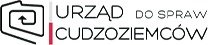 SPECYFIKACJA ISTOTNYCH WARUNKÓW ZAMÓWIENIAna organizację wyjazdu studyjnego do Hiszpanii dla pracowników Urzędu do Spraw CudzoziemcówZnak sprawy: 26/WYJAZD STUDYJNY - HISZPANIA/PN/17Postępowanie o udzielenie zamówienia publicznego prowadzone jest w trybie przetargu nieograniczonego o wartości poniżej 135 000 euro na podstawie ustawy z dnia 29 stycznia 2004 roku Prawo zamówień publicznych (Dz. U. z 2015 r. poz. 2164 z późn. zm.).Postępowanie realizowane w ramach projektu nr 10/1-2015/BK-FAMI „Wizyty studyjne pracowników Urzędu do Spraw Cudzoziemców”finansowanego z Programu Krajowego Funduszu Azylu, Migracji i IntegracjiZatwierdzono w dniu 29-08-2017 r.Zamawiający oczekuje, że Wykonawcy zapoznają się dokładnie z treścią niniejszej SIWZ. Wykonawca ponosi ryzyko niedostarczenia wszystkich wymaganych informacji i dokumentów, oraz przedłożenia oferty nie odpowiadającej wymaganiom określonym przez ZamawiającegoZAMAWIAJĄCY:Urząd do Spraw Cudzoziemców ul. Koszykowa 16, 00-564 Warszawa;adres do korespondencji:Urząd do Spraw Cudzoziemców ul. Taborowa 33, 02-699 Warszawa.strona internetowa www.udsc.gov.pl.TRYB UDZIELENIA ZAMÓWIENIA:Niniejsze postępowanie prowadzone jest w trybie przetargu nieograniczonego o wartości poniżej 135 000 euro na podstawie ustawy z dnia 29 stycznia 2004 r. Prawo Zamówień Publicznych (Dz. U. 
z 2015 r. poz. 2164, z późn. zm.) zwanej dalej „ustawą Pzp”.W zakresie nieuregulowanym niniejszą Specyfikacją Istotnych Warunków Zamówienia, zwaną dalej „SIWZ”, zastosowanie mają przepisy ustawy Pzp.Wartość zamówienia nie przekracza równowartości kwoty określonej w przepisach wykonawczych wydanych na podstawie art. 11 ust. 8 ustawy Pzp. Niniejsze zamówienie jest realizowane jest jako część zamówienia z uwzględnieniem art. 6a ustawy Pzp.Zamawiający przewiduje w trakcie oceny ofert zastosowanie „procedury odwróconej”, o której mowa w art. 24aa ustawy Pzp (w pierwszej kolejności dokona oceny złożonych ofert, a w następnej kolejności zbada czy Wykonawca, którego oferta została oceniona jako najkorzystniejsza, nie podlega wykluczeniu oraz spełnia warunki udziału w postępowaniu).OPIS PRZEDMIOTU ZAMÓWIENIA:Przedmiotem zamówienia jest zorganizowanie wyjazdu studyjnego do Hiszpanii, do Madrytu, dla ośmiu pracowników Urzędu do Spraw Cudzoziemców.W ramach realizacji przedmiotu zamówienia Wykonawca zobowiązany będzie w szczególności 
do rezerwacji i zakupu biletów lotniczych dla uczestników wyjazdu, rezerwacji i zakupu miejsc noclegowych dla uczestników wyjazdu, zorganizowania i zapewnienia transportu (wraz z zapewnieniem kierowcy) wewnątrz kraju docelowego, zapewnienia usługi tłumaczeniowej podczas wizyty, zakupu niezbędnego ubezpieczenia dla wszystkich uczestników wyjazdu.Szczegółowy opis przedmiotu zamówienia zawarty jest w Załączniku nr 1 do SIWZ.Wspólny Słownik Zamówień CPV:63510000 - 7 - usługi biur podróży i podobne,63512000 - 1 - usługi sprzedaży biletów podróżnych i pakietów wycieczkowych,79997000 – 9 - usługi organizowania podróży służbowych,63515000 – 2 - usługi podróżne,79540000 - 1 - usługi w zakresie tłumaczeń ustnych.60170000 – 0 - wynajem pojazdów przeznaczonych do transportu osób wraz z kierowcą.Zamawiający nie dopuszcza możliwości składania ofert częściowych.Zamawiający nie dopuszcza możliwości składania ofert wariantowych.Zamawiający przewiduje możliwość udzielenia zamówień, o których mowa w art. 67 ust. 1 pkt 6 ustawy Pzp, polegających na powtórzeniu podobnych usług tj. usług w zakresie ponownej organizacji analogicznego wyjazdu, obejmujących część lub całość usług opisanych w szczegółowym opisie przedmiotu zamówienia stanowiącym załącznik nr 1 do SIWZ. Udzielając ww. zamówienia Zamawiający poda liczbę dni, ilość uczestników oraz które usługi z niżej wymienionych obejmą organizację kolejnego wyjazdu (rezerwację i zakup biletów, rezerwację i zakup noclegów, zapewnienie tłumacza, zakup ubezpieczenia, zapewnienie transportu wraz z zapewnieniem kierowcy); Wynagrodzenie wykonawcy obliczone zostanie na podstawie osobodni zgodnie ze stawką zaproponowaną w ofercie przemnożoną przez liczbę osób i dni w ramach ponownego wyjazdu. Wartość szacunkowa zamówień udzielanych na podstawie art. 67 ust. 1 pkt 6 ustawy Pzp nie przekroczy kwoty 46 838,23 zł netto.Zamawiający nie zastrzega obowiązku osobistego wykonania przez wykonawcę kluczowych części zamówienia.Wykonawca zobowiązany jest do zapewnienia osoby odpowiedzialnej za organizację wyjazdu studyjnego i współpracę z przedstawicielami Zamawiającego w zakresie prawidłowej organizacji i obsługi wyjazdu studyjnego, wykonującej w szczególności następujące czynności:kontakt z Zamawiającym w celu uzyskania informacji niezbędnych do dokonania rezerwacji 
i zakupu biletów lotniczych dla pracowników UdSC uczestniczących w wyjeździe studyjnym, rezerwacja i zakup biletów lotniczych dla uczestników wyjazdu,-	kontakt z Zamawiającym w celu uzyskania informacji niezbędnych do dokonania rezerwacji miejsc noclegowych dla pracowników UdSC uczestniczących w wyjeździe studyjnym, rezerwacja i zakup miejsc noclegowych dla uczestników wyjazdu,-	kontakt z Zamawiającym w celu zabezpieczenia transportu na terenie Wspólnoty Madrytu oraz przekazania danych kontaktowych do kierowcy obsługującego grupę uczestników wizyty w zakresie transportu lokalnego,- 	kontakt z Zamawiającym w celu organizacji usługi tłumaczeniowej oraz przekazania danych kontaktowych tłumacza,-		kontakt z Zamawiającym w celu uzyskania informacji niezbędnych do ubezpieczenia pracowników UdSC uczestniczących w wyjeździe studyjnym, wykupienie ubezpieczenia, przekazanie polisy do Zamawiającego-	bieżący kontakt z Zamawiającym podczas wyjazdu studyjnego – w razie wystąpienia warunków niezgodnych z umową,-	przekazywanie dokumentów do Zamawiającego (rezerwacji, biletów lotniczych, dokumentów potwierdzających ubezpieczenie, rozliczeń, faktur itp.),-	kontakt z Zamawiającym w innych istotnych kwestiach związanych z wykonaniem umowy.Zgodnie z art. 29 ust. 3a ustawy Pzp, Zamawiający wymaga aby osoba, o której mowa w pkt 8 była zatrudniona przez Wykonawcę lub podwykonawcę przez cały okres trwania umowy na podstawie umowy o pracę (stosunek pracy), w pełnym wymiarze czasu pracy, na zasadach określonych w Załączniku nr 5 do SIWZ (Istotne postanowienia umowy).Szacunkowa wartość zamówienia podstawowego wynosi 46 838,23 zł netto.TERMIN WYKONANIA ZAMÓWIENIA:Zamówienie zostanie zrealizowane w okresie 23-27 października 2017 r.Zamawiający zastrzega sobie prawo do zmiany terminu wyjazdu na zasadach określonych 
w Załączniku nr 5 do SIWZ (Istotne postanowienia umowy).WARUNKI UDZIAŁU W POSTĘPOWANIU:O udzielenie zamówienia mogą ubiegać się Wykonawcy, którzy: nie podlegają wykluczeniu z postępowania;spełniają warunki udziału w postępowaniu dotyczące zdolności technicznej lub zawodowej. Wykonawca spełni ten warunek jeżeli wykaże, że:a)  w okresie ostatnich trzech lat przed upływem terminu składania ofert, a jeżeli okres prowadzenia działalności jest krótszy – w tym okresie wykonał co najmniej 3 usługi, z których każda polegała na kompleksowym zorganizowaniu co najmniej trzydniowego wyjazdu zagranicznego dla grupy liczącej co najmniej 8 osób (za kompleksową organizację rozumie się zapewnienie biletów lotniczych, noclegów oraz usług tłumacza dla uczestników wyjazdu),b) dysponują lub będą dysponować na etapie realizacji umowy osobami o odpowiednich kwalifikacjach zawodowych, doświadczeniu i wykształceniu - niezbędnych do prawidłowej realizacji zamówienia, tj.: co najmniej 1 osobą sprawującą funkcję tłumacza posiadającą:wykształcenie wyższe lingwistyczne/filologiczne w zakresie języka hiszpańskiego,lub będącą native speakerem, dla którego pierwszy język to język hiszpański, posiadającą wykształcenie wyższe lingwistyczne/filologiczne z zakresu polonistyki,lub będącą tłumaczem przysięgłym języka hiszpańskiego, która świadczyła w ciągu ostatnich pięciu lat przed upływem terminu składania ofert co najmniej 5 usług tłumaczeniowych (tłumaczenie konsekutywne z języka polskiego na język hiszpański i z języka hiszpańskiego na język polski) dla grupy min. 5 osób, wykonanych bez zastrzeżeń ze strony Odbiorcy usługi.Zamawiający może, na każdym etapie postępowania, uznać, że Wykonawca nie posiada wymaganych zdolności, jeżeli zaangażowanie zasobów technicznych lub zawodowych Wykonawcy w inne przedsięwzięcia gospodarcze wykonawcy może mieć negatywny wpływ na realizację zamówienia.W przypadku Wykonawców wspólnie ubiegających się o udzielenie zamówienia poszczególne warunki, o których mowa w rozdz. V. 1. 2) niniejszej SIWZ mogą zostać spełnione przez jednego Wykonawcę lub łącznie przez wszystkich Wykonawców wspólnie ubiegających się o udzielenie zamówienia.Wykonawca może w celu potwierdzenia spełniania warunków, o których mowa w rozdz. V. 1. 2) niniejszej SIWZ w stosownych sytuacjach oraz w odniesieniu do konkretnego zamówienia, lub jego części, polegać na zdolnościach technicznych lub zawodowych innych podmiotów, niezależnie od charakteru prawnego łączących go z nim stosunków prawnych.Zamawiający jednocześnie informuje, iż „stosowna sytuacja” o której mowa w pkt 4 wystąpi wyłącznie w przypadku kiedy:Wykonawca, który polega na zdolnościach lub sytuacji innych podmiotów udowodni Zamawiającemu, że realizując zamówienie, będzie dysponował niezbędnymi zasobami tych podmiotów, w szczególności przedstawiając zobowiązanie tych podmiotów do oddania mu do dyspozycji niezbędnych zasobów na potrzeby realizacji zamówienia (wg wzoru stanowiącego Załącznik nr 4 do SIWZ).Zamawiający oceni, czy udostępniane Wykonawcy przez inne podmioty zdolności techniczne lub zawodowe, pozwalają na wykazanie przez Wykonawcę spełniania warunków udziału
 w postępowaniu oraz zbada, czy nie zachodzą wobec tego podmiotu podstawy wykluczenia,
 o których mowa w art. 24 ust. 1 pkt 13–22 i ust. 5 pkt 1-2 i 8 ustawy Pzp.W odniesieniu do warunków dotyczących wykształcenia, kwalifikacji zawodowych lub doświadczenia, Wykonawcy mogą polegać na zdolnościach innych podmiotów, jeśli podmioty te zrealizują usługi, do realizacji których te zdolności są wymagane.Jeżeli zdolności techniczne lub zawodowe podmiotu, na potencjale którego Wykonawca polega, nie potwierdzają spełnienia przez Wykonawcę warunków udziału w postępowaniu, lub zachodzą wobec tych podmiotów podstawy wykluczenia o których mowa w art. 24 ust. 1 pkt 13-22 i ust. 5 pkt 1-2 i 8 ustawy Pzp Zamawiający żąda, aby Wykonawca w terminie określonym przez Zamawiającego:zastąpił ten podmiot innym podmiotem lub podmiotami lubzobowiązał się do osobistego wykonania odpowiedniej części zamówienia, jeżeli wykaże zdolności techniczne lub zawodowe lub sytuację finansową lub ekonomiczną.VI.	Podstawy wykluczenia:W przedmiotowym postępowaniu Zamawiający zgodnie z art. 24 ust. 1 pkt. 12-23 ustawy Pzp wykluczy:wykonawcę, który nie wykazał spełniania warunków udziału w postępowaniu lub nie wykazał braku podstaw wykluczenia;wykonawcę będącego osobą fizyczną, którego prawomocnie skazano za przestępstwo:o którym mowa w art. 165a, art. 181–188, art. 189a, art. 218–221, art. 228–230a, art. 250a, art. 258 lub art. 270–309 ustawy z dnia 6 czerwca 1997 r. – Kodeks karny (Dz. U. Nr 88, poz. 553, z późn. zm.) lub art. 46 lub art. 48 ustawy z dnia 25 czerwca 2010 r. o sporcie (Dz. U.
 z 2016 r. poz. 176),o charakterze terrorystycznym, o którym mowa w art. 115 § 20 ustawy z dnia 6 czerwca 1997 r. – Kodeks karny,skarbowe,o którym mowa w art. 9 lub art. 10 ustawy z dnia 15 czerwca 2012 r. o skutkach powierzania wykonywania pracy cudzoziemcom przebywającym wbrew przepisom na terytorium Rzeczypospolitej Polskiej (Dz. U. poz. 769);wykonawcę, jeżeli urzędującego członka jego organu zarządzającego lub nadzorczego, wspólnika spółki w spółce jawnej lub partnerskiej albo komplementariusza w spółce komandytowej lub komandytowo-akcyjnej lub prokurenta prawomocnie skazano za przestępstwo, o którym mowa
 w pkt 2;wykonawcę, wobec którego wydano prawomocny wyrok sądu lub ostateczną decyzję administracyjną o zaleganiu z uiszczeniem podatków, opłat lub składek na ubezpieczenia społeczne lub zdrowotne, chyba że wykonawca dokonał płatności należnych podatków, opłat lub składek na ubezpieczenia społeczne lub zdrowotne wraz z odsetkami lub grzywnami lub zawarł wiążące porozumienie w sprawie spłaty tych należności;wykonawcę, który w wyniku zamierzonego działania lub rażącego niedbalstwa wprowadził zamawiającego w błąd przy przedstawieniu informacji, że nie podlega wykluczeniu, spełnia warunki udziału w postępowaniu lub kryteria selekcji, lub który zataił te informacje lub nie jest w stanie przedstawić wymaganych dokumentów;wykonawcę, który w wyniku lekkomyślności lub niedbalstwa przedstawił informacje wprowadzające w błąd zamawiającego, mogące mieć istotny wpływ na decyzje podejmowane przez zamawiającego w postępowaniu o udzielenie zamówienia;wykonawcę, który bezprawnie wpływał lub próbował wpłynąć na czynności zamawiającego lub pozyskać informacje poufne, mogące dać mu przewagę w postępowaniu o udzielenie zamówienia;wykonawcę, który brał udział w przygotowaniu postępowania o udzielenie zamówienia lub którego pracownik, a także osoba wykonująca pracę na podstawie umowy zlecenia, o dzieło, agencyjnej lub innej umowy o świadczenie usług, brał udział w przygotowaniu takiego postępowania, chyba że spowodowane tym zakłócenie konkurencji może być wyeliminowane w inny sposób niż przez wykluczenie wykonawcy z udziału w postępowaniu;wykonawcę, który z innymi wykonawcami zawarł porozumienie mające na celu zakłócenie konkurencji między wykonawcami w postępowaniu o udzielenie zamówienia, co zamawiający jest w stanie wykazać za pomocą stosownych środków dowodowych;wykonawcę będącego podmiotem zbiorowym, wobec którego sąd orzekł zakaz ubiegania się
 o zamówienia publiczne na podstawie ustawy z dnia 28 października 2002 r. o odpowiedzialności podmiotów zbiorowych za czyny zabronione pod groźbą kary (Dz. U. z 2015 r. poz. 1212, 1844
 i 1855 oraz z 2016 r. poz. 437);wykonawcę, wobec którego orzeczono tytułem środka zapobiegawczego zakaz ubiegania się
 o zamówienia publiczne;wykonawców, którzy należąc do tej samej grupy kapitałowej, w rozumieniu ustawy z dnia 16 lutego 2007 r. o ochronie konkurencji i konsumentów (Dz. U. z 2015 r. poz. 184, 1618 i 1634), złożyli odrębne oferty, oferty częściowe lub wnioski o dopuszczenie do udziału w postępowaniu, chyba że wykażą, że istniejące między nimi powiązania nie prowadzą do zakłócenia konkurencji
 w postępowaniu o udzielenie zamówienia.Dodatkowo na podstawie art. 24 ust. 5 pkt 1 i 2  Zamawiający przewiduje wykluczenie wykonawcy:w stosunku do którego otwarto likwidację, w zatwierdzonym przez sąd układzie w postępowaniu restrukturyzacyjnym jest przewidziane zaspokojenie wierzycieli przez likwidację jego majątku lub sąd zarządził likwidację jego majątku w trybie art. 332 ust. 1 ustawy z dnia 15 maja 
2015 r. – Prawo restrukturyzacyjne (Dz. U. z 2015 r. poz. 978, 1259, 1513, 1830 i 1844 oraz 
z 2016 r. poz. 615) lub którego upadłość ogłoszono, z wyjątkiem wykonawcy, który po ogłoszeniu upadłości zawarł układ zatwierdzony prawomocnym postanowieniem sądu, jeżeli układ nie przewiduje zaspokojenia wierzycieli przez likwidację majątku upadłego, chyba że sąd zarządził likwidację jego majątku w trybie art. 366 ust. 1 ustawy z dnia 28 lutego 2003 r. – Prawo upadłościowe (Dz. U. z 2015 r. poz. 233, 978, 1166, 1259 i 1844 oraz z 2016 r. poz. 615);który w sposób zawiniony poważnie naruszył obowiązki zawodowe, co podważa jego uczciwość, 
w szczególności gdy wykonawca w wyniku zamierzonego działania lub rażącego niedbalstwa nie wykonał lub nienależycie wykonał zamówienie, co zamawiający jest w stanie wykazać za pomocą stosownych środków dowodowych.WYKAZ OŚWIADCZEŃ NA POTWIERDZENIE SPEŁNIANIA WARUNKÓW UDZIAŁU 
W POSTĘPOWANIU:Do oferty każdy wykonawca musi dołączyć aktualne na dzień składania ofert oświadczenie w zakresie wskazanym w Załączniku nr 3 do SIWZ. Informacje zawarte w oświadczeniu będą stanowić wstępne potwierdzenie, że Wykonawca nie podlega wykluczeniu oraz spełnia warunki udziału w postępowaniu.W przypadku wspólnego ubiegania się o zamówienie przez wykonawców oświadczenie
 o którym mowa w rozdz. VI. 1 niniejszej SIWZ składa każdy z Wykonawców wspólnie ubiegających się o zamówienie.Zamawiający żąda aby Wykonawca, który zamierza powierzyć wykonanie części zamówienia podwykonawcom, w celu wykazania braku istnienia wobec nich podstaw wykluczenia z udziału
 w postępowaniu zamieścił informacje o podwykonawcach w oświadczeniu, o którym mowa w rozdz. VI. 1 niniejszej SIWZ.Wykonawca, który powołuje się na zasoby innych podmiotów, w celu wykazania braku istnienia wobec nich podstaw wykluczenia oraz spełnienia – w zakresie, w jakim powołuje się na ich zasoby – warunków udziału w postępowaniu zamieszcza informacje o tych podmiotach w oświadczeniu, o którym mowa w rozdz. VI. 1 niniejszej SIWZ.Zamawiający przed udzieleniem zamówienia w zakresie poszczególnych zadań częściowych, wezwie wykonawcę, którego oferta została najwyżej oceniona w danym zadaniu częściowym, do złożenia
 w wyznaczonym, nie krótszym niż 5 dni, terminie aktualnych na dzień złożenia następujących oświadczeń lub dokumentów:wykazu usług wykonanych, w okresie ostatnich trzech lat przed upływem terminu składnia ofert, a jeżeli okres prowadzenia działalności jest krótszy – w tym okresie, wraz z podaniem ich wartości, przedmiotu, dat wykonania i podmiotów, na rzecz których usługi zostały wykonane wraz 
z załączonymi dowodami określającymi czy te usługi zostały wykonane należycie.Dowodami są: referencje bądź inne dokumenty wystawione przez podmiot, na rzecz którego usługi były wykonywane, a jeżeli z uzasadnionej przyczyny o obiektywnym charakterze Wykonawca nie jest w stanie uzyskać tych dokumentów – oświadczenie Wykonawcy,wykazu osób, skierowanych przez wykonawcę do realizacji zamówienia publicznego, 
w szczególności odpowiedzialnych za świadczenie usług, wraz z informacjami na temat ich kwalifikacji zawodowych, uprawnień, doświadczenia i wykształcenia niezbędnych do wykonania zamówienia publicznego, a także zakresu wykonywanych przez nie czynności oraz informacją 
o podstawie do dysponowania tymi osobami,odpisu z właściwego rejestru lub z centralnej ewidencji i informacji o działalności gospodarczej, jeżeli odrębne przepisy wymagają wpisu do rejestru lub ewidencji, w celu potwierdzenia braku podstaw wykluczenia na podstawie art. 24 ust. 5 pkt 1 ustawy Pzp.Wzory wykazów, o których mowa powyżej – lit. a) oraz b) zostaną przekazane przez Zamawiającego Wykonawcy którego oferta zostanie oceniana najwyżej, wraz 
z wezwaniem, o którym mowa w pkt 5.Wykonawca w terminie 3 dni od dnia zamieszczenia na stronie internetowej informacji, o której mowa w art. 86 ust. 5 ustawy PZP, przekaże zamawiającemu oświadczenie o przynależności lub braku przynależności do tej samej grupy kapitałowej, o której mowa w art. 24 ust. 1 pkt 23 ustawy Pzp. Wraz ze złożeniem oświadczenia, Wykonawca może przedstawić dowody, że powiązania z innym Wykonawcą nie prowadzą do zakłócenia konkurencji w postępowaniu o udzielenie zamówienia. Wzór oświadczenia zostanie umieszczony na stronie Zamawiającego wraz z informacją o Wykonawcach, który złożyli oferty w postępowaniu.Jeżeli Wykonawca nie złoży oświadczenia, o którym mowa w rozdz. VI. 1. niniejszej SIWZ, oświadczeń lub dokumentów potwierdzających okoliczności, o których mowa w art. 25 ust. 1 ustawy Pzp, lub innych dokumentów niezbędnych do przeprowadzenia postępowania, oświadczenia lub dokumenty są niekompletne, zawierają błędy lub budzą wskazane przez Zamawiającego wątpliwości, zamawiający wezwie do ich złożenia, uzupełnienia, poprawienia w terminie przez siebie wskazanym, chyba że mimo ich złożenia oferta wykonawcy podlegałaby odrzuceniu albo konieczne byłoby unieważnienie postępowania.Dokumenty Wykonawców spoza Rzeczypospolitej PolskiejJeżeli Wykonawca ma siedzibę lub miejsce zamieszkania poza terytorium RP, zamiast dokumentów,
 o których mowa w pkt 5 c) składa dokument lub dokumenty wystawione w kraju, w którym ma siedzibę lub miejsce zamieszkania, potwierdzające, że nie otwarto jego likwidacji ani nie ogłoszono upadłości.Dokumenty, o których mowa powyżej powinny być wystawione nie wcześniej niż 6 miesięcy przed upływem terminu składania ofert.Jeżeli w kraju, w którym Wykonawca ma siedzibę lub miejsce zamieszkania lub w kraju, w którym miejsce zamieszkania mają osoby, których dotyczą dokumenty, nie wydaje się dokumentów o których mowa powyżej, zastępuje się je dokumentem zawierającym oświadczenie, odpowiednio Wykonawcy, ze wskazaniem osób uprawnionych do jego reprezentacji, lub oświadczeniem których dokument miał dotyczyć, złożonym przed notariuszem lub przed właściwym – ze względu na siedzibę lub miejsce zamieszkania Wykonawcy lub miejsce zamieszkania tych osób – organem sądowym, administracyjnym albo organem samorządu zawodowego lub gospodarczego. Przepisy akapitu 2 stosuje się.9.	W przypadku wskazania przez Wykonawcę dostępności oświadczeń lub dokumentów, o których mowa w pkt 5 w formie elektronicznej pod określonymi adresami internetowymi ogólnodostępnych
 i bezpłatnych baz danych, Zamawiający pobiera samodzielnie z tych baz danych wskazane przez Wykonawcę oświadczenia lub dokumenty. Zamawiający żąda od Wykonawcy przedstawienia tłumaczenia na język polski wskazanych przez Wykonawcę i pobranych samodzielnie przez Zamawiającego dokumentów.10.	W przypadku wskazania przez Wykonawcę oświadczeń lub dokumentów, o których mowa w pkt 5, które znajdują się w posiadaniu Zamawiającego, w szczególności oświadczeń lub dokumentów przechowywanych przez Zamawiającego zgodnie z art. 97 ust. 1 ustawy Pzp, Zamawiający w celu potwierdzenia okoliczności, o których mowa w art. 25 ust. 1 pkt 3 ustawy Pzp, korzysta z posiadanych oświadczeń lub dokumentów, o ile są one aktualne. 11.	W zakresie nie uregulowanym SIWZ, zastosowanie mają przepisy rozporządzenia Ministra Rozwoju
 z dnia 26 lipca 2016 r. w sprawie rodzajów dokumentów, jakich może żądać zamawiający od wykonawcy w postępowaniu o udzielenie zamówienia (Dz. U. z 2016 r., poz. 1126).VII.	INFORMACJE O SPOSOBIE POROZUMIEWANIA SIĘ ZAMAWIAJĄCEGO Z WYKONAWCAMI ORAZ PRZEKAZYWANIA OŚWIADCZEŃ I DOKUMENTÓW, A TAKŻE WSKAZANIE OSÓB UPRAWNIONYCH DO POROZUMIEWANIA SIĘ Z WYKONAWCAMI:1.	Niniejsze postępowanie prowadzone jest w języku polskim.2.	Wszelkie zawiadomienia, oświadczenia, wnioski oraz informacje Zamawiający oraz Wykonawcy mogą przekazywać pisemnie, faksem lub drogą elektroniczną, za wyjątkiem oferty, umowy oraz oświadczeń 
i dokumentów wymienionych w rozdziale VI niniejszej SIWZ (również w przypadku ich złożenia w wyniku wezwania o którym mowa w art. 26 ust. 3 ustawy Pzp) dla których dopuszczalna jest forma pisemna.3.	Formy złożenia oświadczeń i dokumentów wskazane zostały w rozporządzeniu Ministra Rozwoju z dnia 26 lipca 2016 r. w sprawie rodzajów dokumentów, jakich może żądać zamawiający od wykonawcy w postępowaniu o udzielenie zamówienia (Dz.U. 2016 r. poz. 1126), przy czym:a)	oświadczenia o których mowa w ww. rozporządzeniu, dot. Wykonawcy i innych podmiotów, na których zdolnościach polega wykonawca na zasadach określonych w art. 22a ustawy Pzp oraz 
dot. Podwykonawców, składane są w oryginale;b)	dokumenty, o których mowa w ww. rozporządzeniu, inne niż ww. oświadczenia, składane są
 w oryginale lub kopii poświadczonej za zgodność z oryginałem.Poświadczenia za zgodność z oryginałem dokonywane są w formie pisemnej przez Wykonawcę albo podmiot trzeci albo Wykonawcę wspólnie ubiegającego się o udzielenie zamówienia publicznego, albo podwykonawcę – odpowiednio, w zakresie dokumentów, które każdego z nich dotyczą.Pełnomocnictwa:Jeżeli Wykonawcy wspólnie ubiegają się o udzielnie zamówienia, ustanawiają pełnomocnika do reprezentowania ich w postępowaniu albo do reprezentowania ich w postępowaniu i zawarcia umowy. Pełnomocnictwa składa się w formie właściwej dla wykonywanej czynności, zgodnie z przepisami Kodeksu Cywilnego.W korespondencji kierowanej do Zamawiającego Wykonawca winien posługiwać się numerem sprawy określonym w SIWZ.Zawiadomienia, oświadczenia, wnioski oraz informacje przekazywane przez Wykonawcę pisemnie winny być składane na adres: Urząd do Spraw Cudzoziemców ul. Taborowa 33, 02-699 Warszawa, Wydział Zamówień Publicznych.Zawiadomienia, oświadczenia, wnioski oraz informacje przekazywane przez Wykonawcę drogą elektroniczną winny być kierowane na adres: zamowienia.publiczne@udsc.gov.pl, a faksem na nr 
(22) 60-144-53.Wszelkie zawiadomienia, oświadczenia, wnioski oraz informacje przekazane za pomocą faksu lub 
w formie elektronicznej wymagają na żądanie każdej ze stron, niezwłocznego potwierdzenia faktu ich otrzymania.Wykonawca może zwrócić się do Zamawiającego o wyjaśnienie treści SIWZ.Jeżeli wniosek o wyjaśnienie treści SIWZ wpłynie do Zamawiającego nie później niż do końca dnia,
 w którym upływa połowa terminu składania ofert, Zamawiający udzieli wyjaśnień niezwłocznie, jednak nie później niż na 2 dni przed upływem terminu składania ofert. Jeżeli wniosek o wyjaśnienie treści SIWZ wpłynie po upływie terminu, o którym mowa powyżej, lub dotyczy udzielonych wyjaśnień, Zamawiający może udzielić wyjaśnień albo pozostawić wniosek bez rozpoznania. Zamawiający zamieści wyjaśnienia na stronie internetowej, na której udostępniono SIWZ.Przedłużenie terminu składania ofert nie wpływa na bieg terminu składania wniosku, o którym mowa 
w rozdz. VII.10 niniejszej SIWZ.W przypadku rozbieżności pomiędzy treścią niniejszej SIWZ, a treścią udzielonych odpowiedzi, jako obowiązującą należy przyjąć treść pisma zawierającego późniejsze oświadczenie Zamawiającego.Zamawiający nie przewiduje zwołania zebrania Wykonawców.Osobą uprawnioną przez Zamawiającego do porozumiewania się z Wykonawcami jest Pani Justyna Mamaj fax (22) 60 144 53; e-mail: zamowienia.publiczne@udsc.gov.pl.    Jednocześnie Zamawiający informuje, że przepisy ustawy Pzp nie pozwalają na jakikolwiek inny kontakt - zarówno z Zamawiającym jak i osobami uprawnionymi do porozumiewania się z Wykonawcami - niż wskazany w niniejszym rozdziale SIWZ. Oznacza to, że Zamawiający nie będzie reagował na inne formy kontaktowania się z nim, w szczególności na kontakt telefoniczny lub/i osobisty w swojej siedzibie.VIII.	WYMAGANIA DOTYCZĄCE WADIUM:1.	Przed upływem terminu składania ofert Wykonawca zobowiązany jest wnieść wadium w wysokości 
1 000,00 PLN brutto (słownie: jeden tysiąc złotych).2.	Wadium może być wniesione w:1)	pieniądzu;2)	poręczeniach bankowych, lub poręczeniach spółdzielczej kasy oszczędnościowo-kredytowej, z tym, że poręczenie kasy jest zawsze poręczeniem pieniężnym;3)	gwarancjach bankowych;4)	gwarancjach ubezpieczeniowych;5)	poręczeniach udzielanych przez podmioty, o których mowa w art. 6b ust. 5 pkt 2 ustawy z dnia 
9 listopada 2000 r. o utworzeniu Polskiej Agencji Rozwoju Przedsiębiorczości (Dz. U. z 2016 r. 
poz. 359).3.	Wadium w formie pieniądza należy wnieść przelewem na konto w Narodowym Banku Polskim O/O Warszawa, nr rachunku: 26 1010 1010 0031 4413 9120 0000 z dopiskiem na przelewie: „Wadium
 w postępowaniu  nr 26/WYJAZD STUDYJNY - HISZPANIA/PN/17”.4.	Skuteczne wniesienie wadium w pieniądzu następuje z chwilą uznania środków pieniężnych na rachunku bankowym Zamawiającego, o którym mowa w rozdz. VIII. 3 niniejszej SIWZ, przed upływem terminu składania ofert (tj. przed upływem dnia i godziny wyznaczonej jako ostateczny termin składania ofert).5.	Zamawiający zaleca, aby w przypadku wniesienia wadium w formie:1)	pieniężnej – dokument potwierdzający dokonanie przelewu wadium został załączony do oferty;2)	innej niż pieniądz – oryginał dokumentu został złożony w oddzielnej kopercie, a jego kopia 
w ofercie.6.	Z treści gwarancji/poręczenia winno wynikać bezwarunkowe, na każde pisemne żądanie zgłoszone przez Zamawiającego w terminie związania ofertą, zobowiązanie Gwaranta do wypłaty Zamawiającemu pełnej kwoty wadium w okolicznościach określonych w art. 46 ust. 4a i 5 ustawy Pzp.7.	Oferta wykonawcy, który nie wniesie wadium lub wniesie w sposób nieprawidłowy zostanie odrzucona.8.	Okoliczności i zasady zwrotu wadium oraz jego przepadku określa ustawa Pzp.IX.	TERMIN ZWIĄZANIA OFERTĄ:1.	Wykonawca będzie związany ofertą przez okres 30 dni. Bieg terminu związania ofertą rozpoczyna się wraz z upływem terminu składania ofert. (art. 85 ust. 5 ustawy Pzp).2.	Wykonawca może przedłużyć termin związania ofertą, na czas niezbędny do zawarcia umowy, samodzielnie lub na wniosek Zamawiającego, z tym, że Zamawiający może tylko raz, co najmniej 
na 3 dni przed upływem terminu związania ofertą, zwrócić się do Wykonawców o wyrażenie zgody 
na przedłużenie tego terminu o oznaczony okres nie dłuższy jednak niż 60 dni.X.	OPIS SPOSOBU PRZYGOTOWANIA OFERTY:Oferta musi zawierać następujące oświadczenia i dokumenty:wypełniony formularz ofertowy sporządzony z wykorzystaniem wzoru stanowiącego Załącznik nr 2 do SIWZ, zawierający w szczególności: łączną cenę ofertową brutto, cenę jednostkową brutto za osobodzień (przez osobodzień Zamawiający rozumie jednostkę obliczeniową równą jednemu dniowi kalendarzowemu przebywania w zagranicznej podróży służbowej przez jedną osobę zgodnie z § 12. Ust. 2 Rozporządzenia Ministra Pracy i Polityki Społecznej z dnia 29 stycznia 2013 r.
 w sprawie należności przysługujących pracownikowi zatrudnionemu w państwowej lub samorządowej jednostce sfery budżetowej z tytułu podróży służbowej), zobowiązanie dotyczące terminu realizacji zamówienia, warunków płatności, oświadczenie o okresie związania ofertą oraz o akceptacji wszystkich postanowień SIWZ i istotnych postanowień umowy bez zastrzeżeń, a także informację którą część zamówienia Wykonawca zamierza powierzyć podwykonawcy;do oferty Wykonawca dołączy „Wykaz osób” stanowiący podstawę do przyznania punktacji
 w kryterium „Doświadczenie osoby odpowiedzialnej za realizację wizyty studyjnej” wg wzoru stanowiącego Załącznik nr 1a do Formularza ofertowego. Oferty nie zawierające „Wykazu osób” będą podlegały ocenie, a brak dokumentu będzie miał skutki jedynie w przypadku zastosowania kryterium oceny ofert.oświadczenie złożone na formularzu stanowiącym Załącznik nr 3 do SIWZ;Dokumenty potwierdzające informacje zawarte w oświadczeniu składne są na późniejszym etapie postępowania, zgodnie z zapisami rozdziału VI pkt 5.pełnomocnictwo do reprezentowania Wykonawcy (wykonawców występujących wspólnie), o ile ofertę składa pełnomocnik,zobowiązanie innych podmiotów do oddania do dyspozycji Wykonawcy niezbędnych zasobów na potrzeby realizacji zamówienia – w przypadku gdy Wykonawca polega na zasobach innego podmiotu – wg wzoru – Załącznik nr 4 do SIWZ.Oferta musi być napisana w języku polskim, na maszynie do pisania, komputerze lub inną trwałą
 i czytelną techniką oraz podpisana przez osobę(y) upoważnioną do reprezentowania Wykonawcy na zewnątrz i zaciągania zobowiązań w wysokości odpowiadającej cenie oferty.W przypadku podpisania oferty oraz poświadczenia za zgodność z oryginałem kopii dokumentów przez osobę niewymienioną w dokumencie rejestracyjnym (ewidencyjnym) Wykonawcy, należy do oferty dołączyć stosowne pełnomocnictwo w oryginale lub kopii poświadczonej notarialnie.Dokumenty sporządzone w języku obcym są składane wraz z tłumaczeniem na język polski.Wykonawca ma prawo złożyć tylko jedną ofertę w ramach danego zadania częściowego. Złożenie większej liczby ofert spowoduje odrzucenie wszystkich ofert złożonych przez danego Wykonawcę.Treść złożonej oferty musi odpowiadać treści SIWZ.Wykonawca poniesie wszelkie koszty związane z przygotowaniem i złożeniem oferty.Zaleca się, aby każda zapisana strona oferty była ponumerowana kolejnymi numerami, a cała oferta wraz z załącznikami była w trwały sposób ze sobą połączona (np. zbindowana, zszyta uniemożliwiając jej samoistną dekompletację), oraz zawierała spis treści.Poprawki lub zmiany (również przy użyciu korektora) w ofercie, powinny być parafowane własnoręcznie przez osobę podpisującą ofertę.Ofertę wraz z załącznikami należy umieścić w zamkniętym opakowaniu (kopercie), które należy zaadresować oraz opisać według poniższego wzoru:Urząd do Spraw CudzoziemcówWydział Zamówień Publicznychul. Taborowa 33, 02-699 WarszawaOFERTAOFERTA w postępowaniu na organizację wyjazdu studyjnego 
do Hiszpanii dla pracowników Urzędu do Spraw CudzoziemcówZnak sprawy: 26/WYJAZD STUDYJNY - HISZPANIA/PN/17Otworzyć na jawnym otwarciu ofert w dniu 06.09.2017 r. o godz. 11.15.Zaleca się, aby koperta (opakowanie) były opatrzone nazwą i adresem Wykonawcy.Zamawiający informuje, iż zgodnie z art. 8 w zw. z art. 96 ust. 3 ustawy Pzp, oferty składane
 w postępowaniu o zamówienie publiczne są jawne i podlegają udostępnieniu od chwili ich otwarcia, 
z wyjątkiem informacji stanowiących tajemnicę przedsiębiorstwa w rozumieniu ustawy z dnia 16 kwietnia 1993 r. o zwalczaniu nieuczciwej konkurencji (Dz. U. z 2003 r. Nr 153, poz. 1503 z późn. zm.), jeśli Wykonawca w terminie składania ofert zastrzegł, że nie mogą one być udostępniane i jednocześnie wykazał, iż zastrzeżone informacje stanowią tajemnicę przedsiębiorstwa.Zamawiający zaleca, aby informacje zastrzeżone jako tajemnica przedsiębiorstwa były przez Wykonawcę złożone w oddzielnej wewnętrznej kopercie z oznakowaniem „tajemnica przedsiębiorstwa”, lub spięte (zszyte) oddzielnie od pozostałych, jawnych elementów oferty. Brak jednoznacznego wskazania, które informacje stanowią tajemnicę przedsiębiorstwa oznaczać będzie, że wszelkie oświadczenia
 i zaświadczenia składane w trakcie niniejszego postępowania są jawne bez zastrzeżeń.Zastrzeżenie informacji, które nie stanowią tajemnicy przedsiębiorstwa w rozumieniu ustawy 
o zwalczaniu nieuczciwej konkurencji będzie traktowane, jako bezskuteczne i skutkować będzie zgodnie z uchwałą SN z 20 października 2005 (sygn. III CZP 74/05) ich odtajnieniem.Zamawiający informuje, że w przypadku kiedy Wykonawca otrzyma od niego wezwanie w trybie art. 90 ustawy Pzp, a złożone przez niego wyjaśnienia i/lub dowody stanowić będą tajemnicę przedsiębiorstwa w rozumieniu ustawy o zwalczaniu nieuczciwej konkurencji Wykonawcy będzie przysługiwało prawo zastrzeżenia ich jako tajemnica przedsiębiorstwa. Przedmiotowe zastrzeżenie zamawiający uzna za skuteczne wyłącznie w sytuacji kiedy Wykonawca oprócz samego zastrzeżenia, jednocześnie wykaże, iż dane informacje stanowią tajemnicę przedsiębiorstwa.Wykonawca może wprowadzić zmiany, poprawki, modyfikacje i uzupełnienia do złożonej oferty pod warunkiem, że Zamawiający otrzyma pisemne zawiadomienie o wprowadzeniu zmian przed terminem składania ofert. Powiadomienie o wprowadzeniu zmian musi być złożone wg takich samych zasad, jak składana oferta tj. w zamkniętym opakowaniu (kopercie) odpowiednio oznakowanej napisem „ZMIANA OFERTY dot. postępowania : 26/WYJAZD STUDYJNY - HISZPANIA/PN/17”.Wykonawca ma prawo, przed upływem terminu składania ofert wycofać ofertę z postępowania poprzez złożenie pisemnego oświadczenia. Oświadczenie o wycofaniu oferty musi być złożone w formie pisemnej według tych samych zasad jak wprowadzanie zmian i poprawek tj. w zamkniętym opakowaniu (kopercie) z napisem „WYCOFANIE OFERTY dot. postępowania nr 26/WYJAZD STUDYJNY - HISZPANIA/PN/17”. Dodatkowo do oświadczenia o wycofaniu oferty winno być załączone pełnomocnictwo (w formie oryginału lub kopii poświadczonej za zgodność z oryginałem i/lub dokument rejestrowy (kopia KRS/CEiDG), z którego wynika uprawnienie do reprezentowania Wykonawcy w powyższym zakresie).Do przeliczenia na PLN wartości wskazanej w dokumentach złożonych na potwierdzenie spełniania warunków udziału w postępowaniu, wyrażonej w walutach innych niż PLN, Zamawiający przyjmie średni kurs publikowany przez Narodowy Bank Polski z dnia wszczęcia postępowania.Oferta, której treść nie będzie odpowiadać treści SIWZ, z zastrzeżeniem art. 87 ust. 2 pkt 3 ustawy Pzp zostanie odrzucona (art. 89 ust. 1 pkt 2 ustawy Pzp). Wszelkie niejasności i wątpliwości dotyczące treści zapisów w SIWZ należy zatem wyjaśnić z Zamawiającym przed terminem składania ofert w trybie przewidzianym w rozdziale VII niniejszej SIWZ. Przepisy ustawy Pzp nie przewidują negocjacji warunków udzielenia zamówienia, w tym zapisów projektu umowy, po terminie otwarcia ofert.XI.	MIEJSCE ORAZ TERMIN SKŁADANIA OFERT:Ofertę w zamkniętym opakowaniu (kopercie) opisanym jak w rozdziale X pkt 10 SIWZ, należy złożyć do dnia 06.09.2017 r. do godziny 11.00 w siedzibie Zamawiającego przy ul. Taborowej 33 
w Warszawie bezpośrednio w Biurze Podawczym lub przesłać na adres: Urząd do Spraw Cudzoziemców Wydział Zamówień Publicznych ul. Taborowa 33, 02-699 Warszawa. Biuro Podawcze jest czynne w dni robocze od poniedziałku do piątku w godz. 8.15 -16.15.Decydujące znaczenie dla oceny zachowania terminu składania ofert ma data i godzina wpływu oferty do Zamawiającego, a nie data jej wysłania przesyłką pocztową czy kurierską.Oferta złożona po terminie wskazanym w rozdz. XI. pkt 1 niniejszej SIWZ zostanie zwrócona Wykonawcy zgodnie z zasadami określonymi w art. 84 ust. 2 ustawy Pzp.Otwarcie ofert nastąpi w siedzibie Zamawiającego przy ul. Taborowej 33 w Warszawie, w dniu 06.09.2017 r. o godzinie 11:15.Otwarcie ofert jest jawne. Osoby zainteresowane udziałem w sesji otwarcia ofert proszone są
o stawiennictwo i oczekiwanie w budynku Zamawiającego przy stanowisku ochrony co najmniej na 5 minut przed terminem określonym w pkt 4.Podczas otwarcia ofert Zamawiający odczyta informacje, o których mowa w art. 86 ust. 4 ustawy Pzp.Niezwłocznie po otwarciu ofert Zamawiający zamieści na stronie www.udsc.gov.pl informacje dotyczące:kwoty, jaką zamierza przeznaczyć na sfinansowanie zamówienia;firm oraz adresów wykonawców, którzy złożyli oferty w terminie;ceny, terminu wykonania zamówienia zawartych w ofertach.XII.	OPIS SPOSOBU OBLICZANIA CENY:W ofercie sporządzonej wg Załącznika nr 2 do SIWZ należy dokładnie określić jednostkową cenę brutto za 1 osobodzień uwzględniającą wszystkie koszty zorganizowania i przeprowadzenia wizyty przypadające na jednego uczestnika wizyty dziennie oraz łączną cenę brutto za wykonanie usług będących przedmiotem niniejszego postępowania.Cena oferty powinna obejmować całkowity koszt wykonania przedmiotu zamówienia, w tym również wszystkie koszty towarzyszące wykonaniu, związane ze świadczeniem usług zgodnie z zakresem
 i przedmiotem zamówienia określonym w Specyfikacji Istotnych Warunków Zamówienia wraz
 z załącznikami m.in.: zakup biletów lotniczych, ubezpieczenie, zorganizowanie transportu wewnątrz kraju docelowego wraz z zapewnieniem kierowcy, noclegów, usługi tłumacza oraz wszystkie prowizje i koszty z tym związane.Cena musi obejmować podatek od towarów i usług naliczony zgodnie z obowiązującymi w dniu składania oferty przepisami.Cena musi być: podana i wyliczona w zaokrągleniu do dwóch miejsc po przecinku (zasada zaokrąglenia – poniżej 5 należy końcówkę pominąć, powyżej i równe 5 należy zaokrąglić w górę).Cena oferty winna być wyrażona w złotych polskich (PLN).Wykonawca przed zawarciem umowy poda Zamawiającemu wartość umowy bez podatku od towarów i usług (wartość netto).KRYTERIA ORAZ SPOSÓB OCENY OFERT:Przy ocenie ofert, Zamawiający będzie oceniał oferty według następujących kryteriów:-	„Łączna cena ofertowa brutto” – C,-	„Doświadczenie osoby odpowiedzialnej za organizację wyjazdu studyjnego”-D.2.	Powyższym kryteriom Zamawiający przypisał następujące znaczenie:3.	Ocena punktowa w kryterium „Łączna cena ofertowa brutto”, dokonana zostanie na podstawie łącznej ceny brutto wskazanej przez Wykonawcę w ofercie i przeliczona według poniższego wzoru:	Cena najtańszej oferty C = ---------------------------------- x 60 pkt	Cena badanej oferty 4.	Ocena punktowa w kryterium „Doświadczenie osoby odpowiedzialnej za organizację wyjazdu studyjnego”, dokonana zostanie zgodnie z poniższymi wytycznymi:Wykonawca załączy do oferty wykaz osób, którego wzór stanowi Załącznik nr 1a do formularza ofertowego, w którym wykaże doświadczenie zdobyte w ciągu ostatnich 5 lat przed terminem składania ofert w zakresie zorganizowania bez zastrzeżeń ze strony odbiorcy, wizyty/wizyt zagranicznych dla grupy minimum 8 osób, i w ramach których był odpowiedzialny za co najmniej:-	rezerwację i zakup biletów lotniczych dla uczestników wyjazdu;-	rezerwację i zakup miejsc noclegowych dla uczestników wyjazdu;-    zapewnienie usługi tłumaczeniowej dla uczestników wyjazdu.Za każde wykazane doświadczenie osoby odpowiedzialnej za organizację wyjazdu studyjnego, spełniające wymagania zamawiającego, Wykonawca otrzyma odpowiednio:-	za realizację od 1 do 3 wizyt – 8 punktów,-	za realizację od 4 do 6 wizyt – 16 punktów,-	za realizację od 7 do 9 wizyt – 24 punkty,-	za realizację od 10 do 12 wizyt – 32 punkty,-	za realizację powyżej 12 wizyt – 40 punktów.W przypadku, gdy Wykonawca w Załączniku nr 1a do formularza ofertowego, wskaże tylko nazwę podmiotu lub imię i nazwisko osoby odpowiedzialnej za organizację wyjazdu studyjnego w ww. zakresie bez wskazania jej doświadczenia, Zamawiający przyzna Wykonawcy 0 punktów.Maksymalna łączna liczba punktów, jaką może otrzymać Wykonawca w tym kryterium to 40 punktów. W przypadku gdy Wykonawca wskaże więcej niż 12 zorganizowanych wyjazdów studyjnych, spełniających wymagania Zamawiającego, Zamawiający przyzna 40 punktów.Punkty przyznawane za kryterium „Doświadczenie osoby odpowiedzialnej za organizację wyjazdu studyjnego”, będą liczone według następującego wzoru:	Liczba punktów przyznana badanej ofercie		D= ------------------------------------------------------------------- x 40 pkt	Maksymalna ze wszystkich ofert liczba punktów 5.	Ogólna wartość punktowa danej oferty (P), obliczona będzie wg następującego wzoru:P = C + Dgdzie:P – całkowita liczba punktów,C – liczba punktów przyznana danej ofercie w kryterium „Łączna cena ofertowa brutto”,D - liczba punktów przyznana danej ofercie w kryterium „Doświadczenie osoby odpowiedzialnej za organizację wyjazdu studyjnego”.6.	Punktacja przyznawana ofertom w poszczególnych kryteriach będzie liczona z dokładnością do dwóch miejsc po przecinku. Najwyższa liczba punktów wyznaczy najkorzystniejszą ofertę.7.	Zamawiający udzieli zamówienia Wykonawcy, którego oferta odpowiadać będzie wszystkim wymaganiom przedstawionym w ustawie Pzp, oraz w SIWZ i zostanie oceniona jako najkorzystniejsza w oparciu o podane kryteria wyboru.8.	Jeżeli nie będzie można dokonać wyboru oferty najkorzystniejszej ze względu na to, że dwie (lub więcej) oferty przedstawiają taki sam bilans ceny i pozostałych kryteriów oceny ofert, Zamawiający spośród tych ofert dokona wyboru oferty z niższą ceną (art. 91 ust. 4 ustawy Pzp).9.	Zamawiający nie przewiduje przeprowadzenia dogrywki w formie aukcji elektronicznej.XIV.	INFORMACJE O FORMALNOŚCIACH, JAKIE POWINNY BYĆ DOPEŁNIONE PO WYBORZE OFERTY W CELU ZAWARCIA UMOWY W SPRAWIE ZAMÓWIENIA PUBLICZNEGO:Osoby reprezentujące Wykonawcę przy podpisywaniu umowy powinny posiadać ze sobą dokumenty potwierdzające ich umocowanie do podpisania umowy, o ile umocowanie to nie będzie wynikać z dokumentów załączonych do oferty.W przypadku wyboru oferty złożonej przez Wykonawców wspólnie ubiegających się o udzielenie zamówienia Zamawiający może żądać przed zawarciem umowy przedstawienia umowy regulującej współpracę tych Wykonawców. Umowa taka winna określać strony umowy, cel działania, sposób współdziałania, zakres prac przewidzianych do wykonania każdemu z nich, solidarną odpowiedzialność za wykonanie zamówienia, oznaczenie czasu trwania konsorcjum (obejmującego okres realizacji przedmiotu zamówienia, gwarancji i rękojmi), wykluczenie możliwości wypowiedzenia umowy konsorcjum przez któregokolwiek z jego członków do czasu wykonania zamówienia.Zawarcie umowy nastąpi wg wzoru Zamawiającego.Postanowienia ustalone Istotnych postanowieniach umowy nie podlegają negocjacjom.W przypadku, gdy Wykonawca, którego oferta została wybrana jako najkorzystniejsza, uchyla się od zawarcia umowy, Zamawiający będzie mógł wybrać ofertę najkorzystniejszą spośród pozostałych ofert, bez przeprowadzenia ich ponownego badania i oceny chyba, że zachodzą przesłanki, o których mowa w art. 93 ust. 1 ustawy Pzp.Zamawiający zawrze umowę w terminie nie krótszym niż 5 dni od dnia przesłania zawiadomienia
 o wyborze najkorzystniejszej oferty, jeżeli zawiadomienie to zostało przesłane przy użyciu środków komunikacji elektronicznej, albo 10 dni jeżeli zostało przesłane w inny sposób, z zastrzeżeniem art. 183 ustawy Pzp.XV.	WYMAGANIA DOTYCZĄCE ZABEZPIECZENIA NALEŻYTEGO WYKONANIA UMOWY:Zamawiający nie będzie wymagał zabezpieczenia należytego wykonania umowy.XVI.	ISTOTNE DLA STRON POSTANOWIENIA, KTÓRE ZOSTANĄ WPROWADZONE DO TREŚCI ZAWIERANEJ UMOWY W SPRAWIE ZAMÓWIENIA PUBLICZNEGO, OGÓLNE WARUNKI UMOWY ALBO WZÓR UMOWY, JEŻELI ZAMAWIAJĄCY WYMAGA OD WYKONAWCY, ABY ZAWARŁ Z NIM UMOWĘ W SPRAWIE ZAMÓWIENIA PUBLICZNEGO NA TAKICH WARUNKACH:Istotne postanowienia umowy określa Załącznik nr 5 do niniejszej Specyfikacji.Zamawiający przewiduje możliwość dokonania zmian umowy na warunkach określonych w istotnych postanowieniach umowy stanowiących Załącznik nr 5 do niniejszej SIWZ. POUCZENIE O ŚRODKACH OCHRONY PRAWNEJ:1.	Każdemu Wykonawcy, a także innemu podmiotowi, jeżeli ma lub miał interes w uzyskaniu danego zamówienia oraz poniósł lub może ponieść szkodę w wyniku naruszenia przez Zamawiającego przepisów ustawy Pzp przysługują środki ochrony prawnej przewidziane w dziale VI ustawy Pzp 
jak dla postępowań poniżej kwoty określonej w przepisach wykonawczych wydanych na podstawie art. 11 ust. 8 ustawy Pzp.2.	Środki ochrony prawnej wobec ogłoszenia o zamówieniu oraz SIWZ przysługują również organizacjom wpisanym na listę, o której mowa w art. 154 pkt 5 ustawy Pzp.XVIII.	ZAŁACZNIKI:                     SPORZĄDZIŁ:					SPRAWDZIŁ:Załącznik nr 1 do SIWZOPIS PRZEDMIOTU ZAMÓWIENIA Wykonawca zobowiązany będzie do organizacji wizyty studyjnej do Hiszpanii, do Madrytu, dla pracowników Urzędu do Spraw Cudzoziemców na następujących warunkach:1.	Termin:  23-27 października 2017 r.2.	Liczba uczestników wyjazdu: 8 osób.3.	Zakres wymaganych usług:Rezerwacja i zakup biletów lotniczych dla 8 uczestników wyjazdu studyjnego z Warszawy – lotnisko Chopina (WAW) do Madrytu – lotnisko Barajas (MAD)  oraz z Madrytu – lotnisko Barajas (MAD) do Warszawy – lotnisko Chopina (WAW)Wymagania dotyczące przelotu:lot bezpośredni lub z 1 przesiadką, obsługiwany przez regularne linie lotnicze, klasa ekonomiczna, 1 sztuka bagażu rejestrowanego na osobę w cenie usługi;przylot w 1. dniu wizyty powinien umożliwić zakwaterowanie najpóźniej ok. godz. 18, wylot w ostatnim dniu wizyty powinien umożliwić spożycie śniadania w hotelu, w którym będą zakwaterowani uczestnicy wizyty;Wykonawca zobowiązany jest na 7 dni przed planowanym terminem wizyty, do przedstawienia drogą e-mailową na wskazany przez Zamawiającego adres e-mailowy propozycji optymalnego połączenia lotniczego. W przypadku braku możliwości zapewnienia połączenia bezpośredniego Zamawiający może wyrazić zgodę na lot z jedną przesiadką po wcześniejszym przedstawieniu przez Wykonawcę godzin przelotu; Jeśli umowa pomiędzy Zamawiającym a Wykonawcą, zostanie podpisana w czasie  krótszym niż 7 dni przed planowaną wizytą, obie strony ustalą terminy związane z rezerwacją i zakupem biletów lotniczych drogą poczty elektronicznej.Zamawiający może zweryfikować propozycję lotów i jeżeli stwierdzi, że oferta zaproponowana przez Wykonawcę nie jest najkorzystniejsza, może w ciągu 24 godzin zażądać od Wykonawcy przedstawienia nowej korzystniejszej propozycji;Zamawiający, za pośrednictwem wyznaczonej osoby drogą e-mailową lub telefoniczną w ciągu 48 godzin od przedstawienia zaakceptowanej propozycji zwróci się z prośbą o dokonanie rezerwacji biletów lotniczych, wskazując imiona i nazwiska pracowników UdSC uczestniczących w wyjeździe studyjnym oraz ich numery telefonów komórkowych dla linii lotniczych;Wykonawca drogą e-mailową na wskazany przez Zamawiającego adres e-mailowy przekaże potwierdzenie rezerwacji zawierające ostateczną datę wykupu biletów na warunkach określonych w rezerwacji;Zamawiający po otrzymaniu potwierdzenia rezerwacji, za pośrednictwem wyznaczonej osoby, drogą e-mailową, może zgłosić zmiany w rezerwacji;Wykonawca zobowiązany jest do informowania Zamawiającego o zbliżających się terminach wykupu biletów na 24 godziny przez terminem wykupu biletu;Zamawiający, za pośrednictwem wyznaczonej osoby, drogą e-mailową, zwróci się z prośbą o wykup biletów najpóźniej na 1 godzinę przed terminem wykupu biletu.Bilety powinny zostać wystawione w formie e-biletów. Bilet powinien zostać przekazany przez Wykonawcę z serwera systemu rezerwacyjnego na wskazany przez Zamawiającego adres e-mailowy nie później niż na 72 godziny przed terminem podróży.Bilety powinny zawierać co najmniej następujące informacje:Oznaczenie linii lotniczej (przewoźnika);Dane pasażera/ów (imię, nazwisko);Nr lotu;Miejsce i termin (data, godzina) wylotu i przylotu;Informacje o ewentualnych przesiadkach (takie jak w pkt 4);Całkowitą cenę biletu (z uwzględnieniem ceny biletu przewoźnika z przewidzianymi wszystkimi należnymi podatkami, dopłatami, opłatami oraz innymi należnościami). W przypadku zastosowania upustu lub zniżki istnieje możliwość odstąpienia od podania ceny w bilecie;Warunki taryfy przewoźnika;Klasę biletu;Łączny czas przelotu;Nr biletu;Liczbę sztuk bagażu rejestrowanego.Wykonawca zobowiązany jest do przejęcia obowiązków dotyczących składania ewentualnych odwołań i reklamacji a zwłaszcza reprezentowania Zamawiającego w sprawach reklamacyjnych dotyczących m. in. transportu lotniczego na podstawie zakupionych biletów, w szczególności w przypadku zwrotu biletów niewykorzystanych z winy przewoźnika lub z przyczyn losowych.W przypadku konieczności zmiany godzin, miejsca lub terminu rozpoczęcia lub zakończenia podróży, z uwagi na okoliczności uniemożliwiające Zamawiającemu osiągnięcie celu podróży, Wykonawca dostarczy Zamawiającemu inne bilety umożliwiające osiągnięcie celu podróży, a pierwotnie dostarczone bilety zostaną anulowane bez ponoszenia kosztów przez Zamawiającego. Powyższe dotyczy wyłącznie sytuacji niezależnych od Zamawiającego. Zamawiający zobowiązany jest poinformować Wykonawcę telefonicznie i potwierdzić zmianę drogą e-mailową.W przypadku konieczności zmiany godzin, miejsca lub terminu przesiadek w połączeniach wieloetapowych, uniemożliwiających Zamawiającemu osiągnięcie celu podróży, Wykonawca dostarczy Zamawiającemu inne bilety umożliwiające osiągnięcie celu podróży, a pierwotnie dostarczone bilety zostaną anulowane bez ponoszenia kosztów przez Zamawiającego. Powyższe dotyczy wyłącznie sytuacji niezależnych od Zamawiającego. Zamawiający zobowiązany jest poinformować Wykonawcę telefonicznie i potwierdzić zmianę drogą e-mailową.W sytuacjach niezależnych od Zamawiającego, które nastąpią po upływie terminu, wskazanego na podanie przez Zamawiającego imion i nazwisk pracowników UdSC uczestniczących w wyjeździe studyjnym oraz ich numerów telefonów komórkowych dla linii lotniczych, Zamawiający może zmienić dane osobowe uczestnika wyjazdu, niezbędne do rezerwacji biletu lotniczego. O wszelkich zmianach Wykonawca zostanie powiadomiony telefonicznie niezwłocznie po powzięciu informacji o zaistnieniu powyższej sytuacji, w terminie możliwym na wprowadzenie przez wykonawcę zmian. Zamawiający dodatkowo potwierdzi zmianę e-mailem. Jeżeli zmiany, o których mowa powyżej, spowodują wzrost ceny biletu, Zamawiający zobowiązany jest do pokrycia różnicy w cenie. Powyższe dotyczy wyłącznie ceny biletu ustalonej każdorazowo na podstawie ceny biletu przewoźnika z uwzględnieniem wszystkich należnych podatków, dopłat, opłat oraz innych należności.Jeżeli zmiany, o których mowa powyżej, spowodują obniżenie ceny biletu, Wykonawca zobowiązany jest do zwrotu różnicy w cenie. Powyższe dotyczy wyłącznie ceny biletu ustalonej każdorazowo na podstawie ceny biletu przewoźnika z uwzględnieniem wszystkich należnych podatków, dopłat, opłat oraz innych należności.Wykonawca zobowiązuje się do poufności wszystkich powierzonych mu w trakcie obowiązywania umowy informacji uzyskanych w związku z wykonywaniem czynności objętych umową, utrzyma zawartość baz danych w tajemnicy i nie ujawni jej żadnym osobom  trzecim, chyba że istnieje obowiązek ich ujawnienia wynikający z przepisów prawa polskiego, orzeczenia sądu lub aktu administracyjnego właściwego organu administracji publicznej, oraz do zabezpieczenia baz danych i wszelkich dokumentów przed kradzieżą i zaginięciem. Rezerwacja i zakup miejsc noclegowych dla uczestników wyjazdu studyjnego 
do Hiszpanii (Madryt) na następujących warunkach:Łącznie 32 noclegów (po 4 noclegi dla 8 osób) w hotelu zlokalizowanym 
w odległości maksymalnie 5 km od Dworca Kolejowego Atocha (Estación de Atocha, Plaza Emperador Carlos V, 28045 Madrid). Odległości od wskazanego miejsca będą mierzone po ciągach komunikacyjnych - odległość drogowa mierzona według strony  http://wyznacz.pl/mapa-odleglosciNoclegi muszą być zarezerwowane w hotelu o standardzie odpowiadającym standardowi co najmniej trzygwiazdkowego hotelu w rozumieniu przepisów § 2 ust. 2 pkt 1 rozporządzenia Ministra Gospodarki i Pracy z dnia 19 sierpnia 2004 r. w sprawie obiektów hotelarskich i innych obiektów, w których są świadczone usługi hotelarskie (tekst jednolity Dz. U. Nr 22 z 2006 r., poz. 169 z późn. zm.), w pokojach jednoosobowych, dla osób niepalących, z oknem, łazienką (toaleta i prysznic/wanna) i w podanej powyżej miejscowości i lokalizacji. Cena powinna zawierać śniadanie dla każdego uczestnika wyjazdu studyjnego, a także wszelkie opłaty lokalne oraz rejestracyjno-meldunkowe.Maksymalna cena za nocleg w hotelu nie może przekroczyć stawki określonej w Rozporządzeniu Ministra Pracy i Polityki Społecznej z dnia 29 stycznia 2013 r. w sprawie należności przysługujących pracownikowi zatrudnionemu w państwowej lub samorządowej jednostce sfery budżetowej z tytułu podróży służbowej tj.  160 euro.Jeżeli w Madrycie we wskazanym terminie nie będzie dostępnych noclegów w hotelu spełniającym powyższe warunki, noclegi mogą być zorganizowane w innym obiekcie, najbardziej zbliżonym do powyższego standardu.W przypadku zapewnienia przez Wykonawcę warunków rażąco odbiegających od wymaganych, zamawiający zastrzega sobie możliwość żądania przez uczestników wizyty alternatywnego miejsca noclegowego. Koszt miejsca alternatywnego obciąży Wykonawcę, który jest również zobowiązany do pokrycia ewentualnych kosztów transportu do tego miejsca.Zapewnienie transportu wewnątrz kraju docelowego - zorganizowania na terenie Wspólnoty Madryt (Comunidad de Madrid) przejazdu samochodem (busem) przeznaczonym dla minimum 15 pasażerów wraz z zapewnieniem wykwalifikowanego kierowcy, na następujących warunkach:Środek transportu musi spełniać wszelkie warunki bezpieczeństwa, posiadać sprawną klimatyzację, miejsca siedzące dla wszystkich uczestników wyjazdu, stan techniczny pojazdu musi być zgodny z przepisami o ruchu drogowym. Przewoźnik musi posiadać odpowiednie dokumenty dopuszczające pojazd do ruchu, a kierowca odpowiednie uprawnienia do kierowania pojazdem na terenie Hiszpanii oraz pozwolenie na przewóz osób.W przypadku nie dających się przewidzieć okoliczności uniemożliwiających przejazd na danym odcinku (tj. zamknięcia trasy lub wystąpienia warunków fizycznie uniemożliwiających przejazd), Zamawiający dopuszcza zaplanowanie alternatywnej trasy przejazdu na drodze porozumienia pomiędzy osobą odpowiedzialną za transport po stronie Wykonawcy a uczestnikami wyjazdu.Transport winien być zabezpieczony w drugim, trzecim i czwartym dniu wizyty z limitem km na dzień w wysokości do 100 km oraz limitem dziennym do 12 godzin, transport obejmie przejazdy z hotelu do miejsc spotkań oraz z powrotem do hotelu.Transport winien być również zabezpieczony w trakcie dwóch dni trwania wizyty na trasie lotnisko-hotel (pierwszy dzień wizyty) i hotel-lotnisko (czwarty dzień wizyty) dla 10 pasażerów (wraz z bagażem) przy uwzględnieniu czasu wymaganego do odprawy przed lotem.Wykonawca, szacując cenę za zapewnienie transportu, uwzględni wszystkie postawione powyżej wymagania związane z organizacją transportu, w tym m.in. koszt wynajęcia odpowiedniego pojazdu, koszt paliwa, koszt wynagrodzenia kierowcy, koszt ubezpieczenia.Wykonawca jest zobowiązany do ubezpieczenia środków transportu i pasażerów od wszelkich szkód powstałych podczas przewozu i pozostających w związku z przewozem oraz w trakcie trwania realizacji usługi.Kierowca realizujący przejazdy powinien znać w podstawowym stopniu język angielski lub polski – na tyle aby w przypadku nieobecności tłumacza móc porozumieć się z uczestnikami wyjazdu co do miejsca, w którym będzie na nich czekał, czasu przejazdu i tym podobnych kwestii logistycznych.Zapewnienie podczas wizyty do Hiszpanii wykonywania przez wykwalifikowanego tłumacza usług tłumaczeniowych obejmujących tłumaczenie ustne konsekutywne z języka polskiego na język hiszpański  oraz z języka hiszpańskiego na język polski zgodnie z następującymi warunkami:Tłumacz musi pozostawać do dyspozycji przez maksymalnie 8 godzin dziennie, w trakcie trzech dni (drugi, trzeci, czwarty dzień wizyty) wyjazdu studyjnego do Hiszpanii. Tłumaczenia będą wykonywane dla grupy maksymalnie 25 osób.Tłumacz musi posiadać doświadczenie w postaci wykonania w okresie ostatnich trzech lat (liczonych od terminu składania ofert) co najmniej pięciu usług tłumaczenia konsekutywnego z języka polskiego na język hiszpański oraz z języka hiszpańskiego na język polski oraz posiadać wyższe wykształcenie lingwistyczne/filologiczne w zakresie języka hiszpańskiego lub być native speakerem, dla którego pierwszy język to język hiszpański, posiadającym wykształcenie wyższe lingwistyczne/filologiczne z polonistyki lub być tłumaczem przysięgłym języka hiszpańskiego.Tłumacz musi cechować się niezbędną podczas tego wyjazdu kulturą osobistą i profesjonalizmem.Wykonawca, szacując koszt pracy tłumacza, musi uwzględnić wszelkie koszty związane z zapewnieniem usługi przez ww. okres, w tym z zatrudnieniem tłumacza, w tym ew. koszt pobytu na terytorium Hiszpanii.Zakup ubezpieczenia dla wszystkich uczestników wyjazdu na czas trwania całego wyjazdu służbowego, tj. od momentu wylotu z Warszawy do momentu powrotu do Warszawy – 40 osobodni przy następujących sumach ubezpieczenia dla każdego ubezpieczonego:-	Ubezpieczenie od NNW – w wysokości do 20 000 zł;-	Ubezpieczenie kosztów leczenia za granicą – w wysokości do 350 000 zł,-	Odpowiedzialność cywilna – szkody na osobie i na mieniu – w wysokości do 100 000 zł,-	Ubezpieczenie bagażu – w wysokości do 2 000 zł,-	Zapewnienie usługi assistance oraz klauzuli „akty terroru albo niespodziewanej wojny”.Zamawiający przekaże Wykonawcy dane pracowników uczestniczących w wyjeździe studyjnym niezbędne do zakupu ww. ubezpieczenia.Załącznik nr 2 do SIWZZałącznik nr 1a do formularza ofertowegoWZÓR WYKAZU OSÓB do kryterium oceny ofert „Doświadczenie osoby odpowiedzialnej za organizację wyjazdu studyjnego”Nazwa Wykonawcy .....................................................................................................................................................................................................Adres Wykonawcy ......................................................................................................................................................................................................Imię i nazwisko osoby, która będzie odpowiedzialna za organizację wyjazdu studyjnego: …………………….…………………………………….Doświadczenie osoby odpowiedzialnej za organizację wyjazdu studyjnego:Tabelę należy rozbudować o taką ilość pozycji, ile doświadczenia osoby odpowiedzialnej za organizację wyjazdu Wykonawca chce wykazać__________________________________podpis osoby uprawnionej do reprezentowania WykonawcyZałącznik nr 3 do SIWZZałącznik nr 4 do SIWZ(dot. wykonawców, którzy powołują się na zasoby podmiotów trzecich przy spełnianiu warunków udziału w postępowaniu)W imieniu ………………………………………………………………………………….……………………..
……………………………………………………………………………………………………………………….
……………………………………………………………………………………………………………………….
………………………………………………………………………………………………………………………. (pełna nazwa/firma, adres, NIP/PESEL, KRS/CEiDG podmiotu na zasobach którego polega Wykonawca)zobowiązuję się do oddania swoich zasobów……………………………………………………………………………………………………………………….
……………………………………………………………………………………………………………………….
…………………………………………………………………………………………………………………….…
…………………………………………………………………………………………………………………….… (określenie zasobów – wiedza i doświadczenie, potencjał kadrowy, potencjał techniczny)do dyspozycji Wykonawcy:………………………………………………………………………………………………………………….…..
………………………………………………………………………………………………………………….…..
……………………………………………………………………………………………………………………...
……………………………………………………………………………………………………………………… (podać nazwę Wykonawcy, a w przypadku wspólnego ubiegania się o zamówienia – wszystkich Wykonawców składających wspólnie ofertę)przy wykonywaniu zamówienia pod nazwą:„Organizacja wyjazdu studyjnego do Hiszpanii dla pracowników Urzędu do Spraw Cudzoziemców”nr sprawy: 26/WYJAZD STUDYJNY - HISZPANIA/PN/17Oświadczam, iż:udostępniam Wykonawcy ww. zasoby, w następującym zakresie (należy podać informacje umożliwiające ocenę spełniania warunków przez udostępniane zasoby):……………………………………................................................................................................................................................……………………………………………………………………………………………………………………………………..……sposób wykorzystania udostępnionych przeze mnie zasobów będzie następujący:………………………................................................................................................................................................……………………………………………………………………………………………………………………………………..……..............................................................................................................................................zakres i okres mojego udziału przy wykonywaniu zamówienia będzie następujący:……………………….................................................................................................................................................……………………………………………………………….……………………………………………………………………..……będę realizował niżej wymienione usługi, których dotyczą udostępniane zasoby odnoszące się do warunków udziału w postepowaniu dot. kwalifikacji zawodowych lub doświadczenia lub potencjału technicznego, na których polega Wykonawca:………………………………………………………………………….................................................................................................................................................……………………………………………………………….……………………………………………………………………..……..............................................................................................................................................……………………………………………………………….……………………………………………………………………..…….....................,...................               Miejscowość, data: ...................................................................(podpis Podmiotu/osoby upoważnionej do reprezentacji podmiotu)Załącznik nr 5 do SIWZISTOTNE POSTANOWIENIA UMOWYUmowa jest realizowana w ramach projektu nr 10/1-2015/BK-FAMI „Wizyty studyjne pracowników Urzędu do Spraw Cudzoziemców”, finansowanego ze środków Unii Europejskiej w ramach Programu Krajowego Funduszu Azylu Migracji i Integracji  – Bezpieczna przystań.§ 1Przedmiot umowy1.	Przedmiotem umowy jest zorganizowanie i przeprowadzenie grupowego wyjazdu studyjnego do Hiszpanii dla ośmiu pracowników Urzędu do Spraw Cudzoziemców.2.	W ramach realizacji przedmiotu umowy Wykonawca jest zobowiązany w szczególności do:rezerwacji i zakupu biletów lotniczych dla uczestników wyjazdu,rezerwacji i zakupu miejsc noclegowych dla uczestników wyjazdu wraz ze śniadaniem,zorganizowania i zapewnienia transportu (wraz z zapewnieniem kierowcy) wewnątrz kraju docelowego,zapewnienia usługi tłumaczeniowej podczas wizyty,zakupu niezbędnego ubezpieczenia dla wszystkich uczestników wyjazdu.Szczegółowy opis przedmiotu umowy zawarty jest w Załączniku nr 1 do umowy.Wyjazd studyjny do Hiszpanii będzie trwał 5 dni i odbędzie się w dniach 23-27 października 2017 r.§ 2Wynagrodzenie i sposób rozliczania umowyWykonawca gwarantuje stałość wynagrodzenia: ………..……. zł brutto (słownie …………………………..………………….. zł brutto) …………….. zł netto - za 1 osobodzień uczestnictwa 
w wizycie studyjnej.Wynagrodzenie, o którym mowa w ust. 1 pozostaje niezmienne w okresie trwania umowy i obejmuje wszelkie koszty, jakie powstaną w związku z realizacją przedmiotu umowy zgodnie z zakresem i przedmiotem zamówienia m.in.: zakup biletów, ubezpieczenie, usługę zapewnienia tłumacza, noclegów, transportu oraz wszystkie prowizje i koszty z tym związane a także wszelkie pozostałe koszty konieczne do poniesienia przez Wykonawcę w celu terminowej i prawidłowej realizacji przedmiotu zamówienia wraz z warunkami stawianymi przez Zamawiającego.3.	Maksymalne wynagrodzenie Wykonawcy (maksymalna wartość umowy) z tytułu realizacji niniejszej umowy wynosi ……………… zł brutto (słownie……………………..………………………………….zł), ………………. zł netto (w tym miejscu zostanie wpisana kwota wynikająca z oferty wybranego Wykonawcy).4. Niezwłocznie, później niż  7 dni po zakończeniu realizacji przedmiotu umowy, Wykonawca wystawi na Urząd do Spraw Cudzoziemców, ul. Koszykowa 16, 00-564 Warszawa 
i dostarczy na adres do korespondencji Urzędu do Spraw Cudzoziemców - ul. Taborowa 33, 02-699 Warszawa, fakturę VAT za wykonanie przedmiotu umowy. 5. Podstawą obliczenia wynagrodzenia Wykonawcy będzie podpisany protokół odbioru usługi bez uwag.6.  Należne na podstawie umowy wynagrodzenie za realizację przedmiotu umowy płatne będzie w drodze przelewu na rachunek bankowy Wykonawcy wskazany na fakturze VAT, w terminie 30 dni od dnia otrzymania przez Urząd do Spraw Cudzoziemców prawidłowo wystawionej faktury VAT i podpisania przez obie strony protokołu odbioru usługi bez uwag, potwierdzającego prawidłowe wykonanie przedmiotu zamówienia. 7.  Termin, o którym mowa w ust. 6, uważa się za zachowany, jeśli obciążenie rachunku bankowego Zamawiającego nastąpi najpóźniej w ostatnim dniu płatności. 8. W przypadku zmiany stawki podatku VAT w trakcie realizacji Umowy ustalona wartość przedmiotu umowy nie ulega zmianie. § 3Obowiązki ZamawiającegoZamawiający dostarczy Wykonawcy nie później niż 5 dni przed terminem wyjazdu studyjnego na adres poczty elektronicznej ……………………………………………...…..  listę uczestników wyjazdu zawierającą: nazwiska i imiona uczestników, numery telefonów komórkowych uczestników do przekazania liniom lotniczym oraz daty urodzenia uczestników lub inne dane osobowe potrzebne do ubezpieczenia uczestników. Zamawiający dostarczy Wykonawcy nie później niż 14 dni przed terminem wyjazdu studyjnego na adres poczty elektronicznej ………………………………..……..….. dokładny harmonogram wyjazdu. Jeśli umowa pomiędzy Zamawiającym a Wykonawcą zostanie podpisana w czasie krótszym niż 14 dni przed planowaną wizytą, obie strony ustalą termin przekazania dokładnego harmonogramu drogą poczty elektronicznej.Zamawiający dopuszcza w uzasadnionych przypadkach zmianę w planie wyjazdu w zakresie kolejności realizacji poszczególnych części planu, godzin spotkań i miejsc spotkań.§ 4Obowiązki WykonawcyWykonawca oświadcza, że posiada wszelkie kwalifikacje, uprawnienia, doświadczenie i środki materialne oraz urządzenia niezbędne do wykonania Umowy oraz zobowiązuje się do jej wykonania z zachowaniem należytej staranności.W przypadku powierzenia przez Wykonawcę innym podmiotom wykonania umowy w całości lub 
w części, Wykonawca odpowiada za działania i zaniechania tych podmiotów, jak za własne działania lub zaniechania.Wykonawca oświadcza, iż wszystkie osoby, przy udziale których będzie wykonywał umowę, w tym również osoby trzecie, będą posiadały wszelkie kwalifikacje, uprawnienia i doświadczenie wymagane przez Zamawiającego dla prawidłowego i kompletnego wykonania umowy. Wykonawca ponosi pełną odpowiedzialność za wykonanie umowy, w tym również za zapewnienie personelu niezbędnego do jej realizacji na każdym etapie.Wykonawca zobowiązuje się do dostarczenia wszystkim instytucjom audytowym i kontrolnym wszelkich wymaganych informacji w związku z wykonywanymi na podstawie niniejszej umowy działaniami w trakcie trwania umowy oraz po jej zakończeniu.Wykonawca jest zobowiązany do ubezpieczenia środków transportu i pasażerów od wszelkich szkód powstałych podczas przewozu i pozostających w związku z przewozem oraz w trakcie trwania realizacji usługi.Wykonawca ponosi pełną odpowiedzialność za niewykonanie lub nienależyte wykonanie Umowy. § 5Ubezpieczenie1.	Wykonawca zobowiązany jest do zawarcia umowy ubezpieczenia dla wszystkich uczestników wyjazdu studyjnego do Hiszpanii na cały czas jego trwania, tj. od momentu wylotu z Warszawy do momentu powrotu do Warszawy - na 40 osobodni, przy następujących sumach ubezpieczenia dla każdego ubezpieczonego:a)	Wykonawca zobowiązany jest do zawarcia umowy od NNW na cały okres realizacji umowy, 
na sumę gwarancyjną w wysokości nie mniejszej niż 20 000,00 zł brutto,b)	Wykonawca zobowiązany jest do zawarcia umowy ubezpieczenia kosztów leczenia za granicą 
w wysokości 350 000,00 zł brutto,c)	Wykonawca zobowiązany jest do zawarcia umowy ubezpieczenia odpowiedzialności cywilnej – szkody na osobie i na mieniu – w wysokości nie mniejszej niż 100 000 zł,d)	Wykonawca zobowiązany jest do zawarcia umowy ubezpieczenia bagażu w wysokości 
nie mniejszej niż 2 000,00 zł brutto,d)	Wykonawca zobowiązany jest do zawarcia umowy na zapewnienie usługi assistance oraz klauzuli „akty terroru albo niespodziewanej wojny”.2.	Wykonawca zobowiązany jest do zawarcia umowy ubezpieczenia odpowiedzialności cywilnej (OC) z tytułu prowadzonej działalności gospodarczej, związanej z przedmiotem umowy, na cały okres realizacji umowy, na sumę gwarancyjną nie mniejszą niż 25 000,00 zł brutto na jedno i wszystkie zdarzenia.3.	Wykonawca przedłoży Zamawiającemu dokumenty potwierdzające zawarcie umów ubezpieczenia,
 o których mowa w ust. 1 i ust. 2, w tym w szczególności kopie umów i polis ubezpieczeniowych, nie później niż na 3 dni przed wyjazdem studyjnym do Hiszpanii. W przypadku uchybienia przedmiotowemu obowiązkowi Zamawiający ma prawo odstąpić od umowy w terminie 2 dni od stwierdzenia tej okoliczności i jednocześnie obciąży Wykonawcę karą finansową w wysokości 10 000,00 zł.4.	Wykonawca nie jest uprawniony do dokonywania zmian warunków ubezpieczenia bez uprzedniej zgody Zamawiającego wyrażonej na piśmie.§ 6Zatrudnienie na umowę o pracęWykonawca zobowiązuje się do zatrudnienia przez cały okres trwania umowy na podstawie umowy o pracę (stosunek pracy) w rozumieniu przepisów ustawy z dnia 26 czerwca 1974 r. – Kodeks pracy (Dz. U. z 2014 r. poz. 1502, z późn. zm.), w pełnym wymiarze czasu pracy, osoby odpowiedzialnej za organizację wyjazdu studyjnego i współpracę z przedstawicielami Zamawiającego w zakresie prawidłowej organizacji i obsługi wyjazdu studyjnego, wskazanej w § 12 ust. 1 pkt 2), wykonującej w szczególności następujące czynności:-	kontakt z Zamawiającym w celu uzyskania informacji niezbędnych do dokonania rezerwacji 
i zakupu biletów lotniczych dla pracowników UdSC uczestniczących w wyjeździe studyjnym, rezerwacja i zakup biletów lotniczych dla uczestników wyjazdu,-	kontakt z Zamawiającym w celu uzyskania informacji niezbędnych do dokonania rezerwacji miejsc noclegowych dla pracowników UdSC uczestniczących w wyjeździe studyjnym, rezerwacja i zakup miejsc noclegowych dla uczestników wyjazdu,-	kontakt z Zamawiającym w celu zabezpieczenia transportu na terenie Wspólnoty Madrytu oraz przekazania danych kontaktowych do kierowcy obsługującego grupę uczestników wizyty w zakresie transportu lokalnego,- 	kontakt z Zamawiającym w celu organizacji usługi tłumaczeniowej oraz przekazania danych kontaktowych tłumacza,-		kontakt z Zamawiającym w celu uzyskania informacji niezbędnych do ubezpieczenia pracowników UdSC uczestniczących w wyjeździe studyjnym, wykupienie ubezpieczenia, przekazanie polisy do Zamawiającego-	bieżący kontakt z Zamawiającym podczas wyjazdu studyjnego – w razie wystąpienia warunków niezgodnych z umową,-	przekazywanie dokumentów do Zamawiającego (rezerwacji, biletów lotniczych, dokumentów potwierdzających ubezpieczenie, rozliczeń, faktur itp.),-	kontakt z Zamawiającym w innych istotnych kwestiach związanych z wykonaniem umowy.Wykonawca jest zobowiązany do przestrzegania przepisów prawa pracy i ubezpieczeń społecznych, szczególnie norm dotyczących czasu pracy i obowiązku odprowadzania składek na ubezpieczenie społeczne.Wykonawca zobowiązuje się do przedłożenia w ciągu 2 dni od dnia podpisania umowy do wglądu Zamawiającego, poświadczonej za zgodność z oryginałem kopii umowy o pracę zawartej 
z osobą, o której mowa w ust. 1. Kopia umowy powinna zostać zanonimizowana w sposób zapewniający ochronę danych osobowych pracownika, zgodnie z przepisami ustawy z dnia 29 sierpnia 1997 r. o ochronie danych osobowych (tj. w szczególności bez adresu, nr PESEL pracownika; dane takie jak: imię i nazwisko pracownika, data zawarcia umowy, rodzaj umowy oraz wymiar etatu powinny być możliwe do zidentyfikowania).Wykonawca zobowiązuje się do zatrudnienia osoby, o której mowa w ust. 1 na cały okres trwania umowy. W przypadku rozwiązania stosunku pracy przed zakończeniem tego okresu Wykonawca zobowiązuje się do niezwłocznego zatrudnienia na to miejsce innej osoby na warunkach określonych powyżej.W przypadku gdy okres zatrudnienia będzie krótszy niż okres obowiązywania umowy, Wykonawca zobowiązuje się do przedłożenia kolejnych umów zachowując ciągłość zatrudnienia na podstawie umowy o pracę bez wezwania Zamawiającego.W przypadku zmiany pracownika, o którym mowa w ust. 1, Wykonawca zobowiązany jest do przedłożenia zanonimizowanej umowy o pracę dla nowozatrudnionej osoby najpóźniej w pierwszym dniu jej pracy.Wykonawca może dokonać zmiany, o której mowa w ust. 6, tylko pod warunkiem wcześniejszego uzgodnienia tego faktu z Zamawiającym oraz po uzyskaniu jego pisemnej zgody, przy czym osoba, która będzie zastępowała dotychczasowego pracownika musi posiadać co najmniej takie same doświadczenie jak osoba pierwotnie wskazana przez Wykonawcę.W przypadku stwierdzenia przez Zamawiającego niewłaściwego wykonania usług lub niewłaściwego zachowania przez zatrudnionego pracownika, Zamawiający zastrzega sobie prawo do zmiany takiego pracownika.Nieprzedłożenie przez Wykonawcę kopii umowy zawartej z osobą, o której mowa w ust. 1, 
w terminie wskazanym przez Zamawiającego w ust. 3 i 6, będzie traktowane jako niewypełnienie obowiązku zatrudnienia osób realizujących zamówienie na podstawie umowy o pracę i będzie skutkowało naliczeniem kary umownej w wysokości 1 000,00 zł brutto.Wykonawca zobowiązany jest na każde wezwanie Zamawiającego przedstawić w ciągu 5 dni od otrzymania pisemnego wezwania, bieżące dokumenty potwierdzające zatrudnienie pracownika, o którym mowa w ust. 1, na podstawie umowy o pracę.§ 7PoufnośćZamawiający powierza Wykonawcy przetwarzanie danych osobowych na zasadach określonych 
w art. 31 ustawy z dnia 29 sierpnia 1997 r. o ochronie danych osobowych (Dz. U. z 2016 r. poz. 922), zwanej dalej „ustawą”.Wykonawca może przetwarzać powierzone mu dane osobowe w szczególności: nazwisko i imię uczestnika, numer telefonu komórkowego uczestnika do przekazania liniom lotniczym oraz datę urodzenia uczestnika lub inne dane osobowe potrzebne do ubezpieczenia uczestnika wyłącznie w celu i zakresie zgodnym z Umową. Wykonawca może powierzyć przetwarzanie danych osobowych podmiotowi trzeciemu (podwykonawcy), jedynie po uzyskaniu uprzedniej zgody Zamawiającego na powierzenie podwykonawcy dalszego przetwarzania danych osobowych w określonym celu i zakresie, wyrażonej w formie pisemnej pod rygorem nieważności.Wykonawca jest zobowiązany do przestrzegania przepisów ustawy oraz przepisów wykonawczych.Wykonawca oświadcza, że przed rozpoczęciem przetwarzania powierzonych mu danych osobowych podejmie środki techniczne i organizacyjne mające na celu zabezpieczenie powierzonych mu danych osobowych stosownie do przepisów ustawy. Przetwarzać dane osobowe mogą tylko osoby posiadające upoważnienia, o których mowa w art. 37 ustawy. Osoby te, są zobowiązane do zachowania w poufności tych danych, a także wszelkich informacji dot. sposobów ich zabezpieczania, także po zakończeniu realizacji przedmiotu umowy. Wykonawca odpowiada za szkody, jakie powstały wobec Zamawiającego, osób trzecich bądź instytucji w wyniku niezgodnego z umową przetwarzania powierzonych danych osobowych.Zamawiający może przeprowadzić w siedzibie Wykonawcy kontrolę realizacji zasad ochrony powierzonych danych osobowych, o których mowa w ust. 5. Termin kontroli oraz dane osób upoważnionych do jej przeprowadzenia zostaną przekazane Wykonawcy w terminie siedmiu dni przed rozpoczęciem kontroli.§ 8KaryW razie nienależytego wykonania przedmiotu umowy, o którym mowa w § 1, Zamawiający jest uprawniony do obciążenia Wykonawcy każdorazowo karą umowną w wysokości 1% wynagrodzenia brutto wskazanego w § 2 ust. 3 umowy.Za nienależyte wykonanie umowy Strony uznają wykonanie usługi o niewłaściwej jakości lub z brakami ilościowymi w szczególności:niezapewnienie dla uczestników wyjazdu studyjnego biletów lotniczych zgodnie z wymaganiami opisanymi w pkt 3.1. załącznika nr 1 do umowy (OPZ),niezapewnienie dla uczestników wyjazdu studyjnego noclegów o standardzie i wymaganiach opisanymi w pkt 3.2. załącznika nr 1 do umowy (OPZ), niezapewnienie dla uczestników wyjazdu studyjnego transportu busem wewnątrz kraju docelowego oraz kierowcy zgodnie z  wymaganiami w pkt 3.3. załącznika nr 1 do umowy (OPZ),niezapewnienie dla uczestników wyjazdu studyjnego usługi tłumaczeniowej zgodnie 
z wymaganiami opisanymi w pkt 3.4. załącznika nr 1 do umowy (OPZ),niezapewnienie dla uczestników wyjazdu ubezpieczenia zgodnie z wymaganiami opisanymi w pkt 3.5. załącznika nr 1 do umowy (OPZ).Zapłata kar umownych nie zwalnia Wykonawcy od wykonania przedmiotu umowy.Zamawiający może dochodzić na zasadach ogólnych odszkodowania przewyższającego wysokość kar umownych. Zamawiający zastrzega sobie możliwość potrącenia kar umownych z wynagrodzenia brutto należnego Wykonawcy z tytułu realizacji niniejszej umowy.§ 9Warunki i okoliczności odstąpienia od umowy1.	Zamawiający może odstąpić od umowy z powodu niedotrzymania przez drugą stronę istotnych warunków umowy w terminie 7 dni od powzięcia wiadomości o powyższych okolicznościach, 
w szczególności, gdy Wykonawca nie realizuje lub wykonuje przedmiot umowy w sposób niezgodny z Opisem przedmiotu zamówienia, stanowiącym Załącznik nr 1 do umowy, w zakresie:a)	rezerwacji i zakupu biletów lotniczych dla uczestników wyjazdu;b)	rezerwacji i zakupu miejsc noclegowych dla uczestników wyjazdu;c)	zapewnienia transportu (busa) wraz z kierowcą dla uczestników wyjazdu;d)  zapewnienia usługi tłumaczenia konsekutywnego z języka hiszpańskiego na język polski i z języka polskiego na język hiszpański;e)	zakupu niezbędnego ubezpieczenia dla wszystkich uczestników wyjazdu.2.	Poza przypadkiem, o którym mowa w ust. 1 Zamawiający ma również prawo do odstąpienia od umowy w przypadku nieotrzymania lub opóźnienia decyzji o zapewnieniu lub uruchomieniu środków z rezerwy celowej budżetu państwa na realizację projektu nr 10/1-2015/BK-FAMI „Wizyty studyjne pracowników Urzędu do Spraw Cudzoziemców”, finansowanego ze środków Unii Europejskiej 
w ramach Programu Krajowego Funduszu Azylu Migracji i Integracji.3.	Odstąpienie od wykonania umowy wymaga formy pisemnej pod rygorem nieważności.4.	W przypadku odstąpienia przez Wykonawcę od umowy z przyczyn od niego zależnych lub nienależytego wykonania umowy przez Wykonawcę, Zamawiającemu przysługuje kara umowna od Wykonawcy w wysokości 10% wartości wynagrodzenia brutto Wykonawcy.5.	W przypadku odstąpienia od wykonania umowy przez Zamawiającego, z przyczyn leżących po drugiej Stronie, Wykonawca zapłaci karę umowną w wysokości 10% wynagrodzenia brutto,  z zastrzeżeniem § 5 ust. 3 umowy oraz z wyjątkiem przypadku określonego w art. 145 ustawy z dnia 29 stycznia 2004 r. Prawo zamówień publicznych (Dz. U. z 2015 r. poz. 2164 z późn. zm.).6.	W razie wystąpienia istotnej zmiany okoliczności powodującej, że wykonanie umowy nie leży
 w interesie publicznym, czego nie można było przewidzieć w chwili zawarcia umowy, Zamawiający może odstąpić od umowy w terminie 30 dni od powzięcia wiadomości o powyższych okolicznościach. W takim przypadku Wykonawca może żądać jedynie zapłaty należnej mu z tytułu wykonania części umowy.§ 10Zmiany umowyZamawiający dopuszcza możliwość wprowadzenia zmian postanowień umowy w stosunku do treści oferty Wykonawcy w zakresie:zmiany terminu wizyty, jednak nie później niż do dnia 30.11.2017 r., w przypadku zaistnienia okoliczności, których nie można było przewidzieć w chwili zawarcia umowy. Okolicznościami takimi będą w szczególności:rezygnacja z goszczenia pracowników Zamawiającego przez partnera (instytucję przyjmującą uczestników wizyty) z kraju, do którego organizowany jest wyjazd studyjny,względy organizacyjne, stojące po stronie partnera lub Zamawiającego.opóźnienie w otrzymaniu środków finansowych na realizację projektu,działanie siły wyższej, tj. wystąpienie zdarzenia losowego wywołanego przez czynniki zewnętrze, którego nie można było przewidzieć z pewnością, w szczególności zagrażającego bezpośrednio życiu lub zdrowiu ludzi lub grożącego powstaniem szkody w znacznych rozmiarach przypadku zaistnienia okoliczności niemożliwych lub trudnych do przewidzenia w chwili podpisania umowy, tzw. siły wyższej lub zdarzeń losowych.zwiększenia liczby uczestników wizyty i/lub wydłużenia liczby dni tej trwania, w szczególności w przypadkach:wystąpienia okoliczności których nie można było przewidzieć w chwili ogłoszenia postępowania o zamówienie publiczne, spowodowanych:-	względami organizacyjnymi, stojącymi po stronie partnera lub Zamawiającego,-	zmianą programu wizyty przez partnera lub Zamawiającego;b)	wystąpienia innych okoliczności, mających źródło w mechanizmach wdrażania funduszy europejskich, które powodują, że organizacja danej wizyty wymaga wydłużenia czasu jej trwania i /lub zwiększenia liczby uczestników, adekwatnie do potrzeb Zamawiającego.3)	zmiany wynagrodzenia brutto przysługującego Wykonawcy z tytułu realizacji niniejszej umowy w związku ze zmianą ilości zrealizowanych usług wynikającą ze zmiany liczby uczestników wizyty i/lub czasu jej trwania. Wynagrodzenie za zwiększenie liczby uczestników wizyty i/lub  wydłużenie liczby dni tej trwania zostanie naliczone proporcjonalnie w oparciu o cenę jednostkową za 1 osobodzień, wskazaną w § 2 ust.1 niniejszej umowy.2.	O zmianach umowy wskazanych w ust. 1 pkt 1) i 2), Wykonawca zostanie poinformowany najpóźniej w terminie 14 dni przed planowaną datą wyjazdu.Jeśli umowa pomiędzy Zamawiającym a Wykonawcą zostanie podpisana w czasie krótszym niż 14 dni przed planowaną wizytą, Zamawiający niezwłocznie poinformuje Wykonawcę o ewentualnych zmianach, o których mowa w ust. 2.4.	Zmiana terminu wyjazdu nie ma wpływu na wynagrodzenie za organizację wyjazdu wskazane przez Wykonawcę w formularzu ofertowym.5.	Zmiana umowy powinna nastąpić w formie pisemnego aneksu sporządzonego przez Zamawiającego i podpisanego przez strony umowy, pod rygorem nieważności oraz powinna zawierać uzasadnienie faktyczne i prawne.§ 11Podwykonawstwo(w przypadku gdy Wykonawca wskazał w ofercie udział podwykonawcy w wykonywaniu zamówienia)Wykonawca może powierzyć wykonanie części działań realizowanych w ramach umowy podwykonawcy, w zakresie określonym w ofercie oraz firmom podwykonawców określonym 
w ofercie.Wykonawca nie może rozszerzyć podwykonawstwa poza zakres wskazany w ofercie oraz rozszerzyć podwykonawstwa o firmy inne niż wskazane w ofercie bez pisemnej zgody Zamawiającego pod rygorem nieważności.Wszelkie zapisy niniejszej umowy odnoszące się do Wykonawcy stosuje się odpowiednio do podwykonawców, za których działania lub zaniechania Wykonawca ponosi odpowiedzialność na zasadzie ryzyka.W razie naruszenia przez Wykonawcę postanowień ust. 1-2, Zamawiający może odstąpić od umowy ze skutkiem natychmiastowym w terminie 7 dni od powzięcia informacji o tych okolicznościach i naliczyć karę umowną w wysokości 2% wynagrodzenia brutto wskazanego w § 2 ust. 3 umowy.§ 12Przedstawiciele StronStrony wyznaczają osoby uprawnione do kontaktu w zakresie realizacji umowy oraz odbioru przedmiotu umowy:1)	ze strony Zamawiającego:a)	………………………………………. – tel. ……..……….., e-mail: ………………………..,b)	………………………………………. – tel. …………..….., e-mail: ………………………..;2)	ze strony Wykonawcy: ……………………….………………-tel. ……, e-mail………...………….… (w tym miejscu zostanie wpisana osoba wskazana przez Wykonawcę w Załączniku Nr 1a do formularza ofertowego w przypadku uzyskania przez niego punktów w kryterium „Doświadczenie osoby odpowiedzialnej za organizację wyjazdu studyjnego”; w pozostałych przypadkach zostanie tu wpisana osoba wskazana przez Wykonawcę przed podpisaniem umowy).)2.	Zmiana osób ze strony Zamawiającego wskazanych w ust. 1 pkt 1) oraz danych dotyczących ich numerów telefonów lub adresów e-mail nie będzie stanowić zmiany treści umowy i nie wymaga sporządzenia Aneksu do umowy.§ 13Postanowienia końcoweW przypadku powstania sporów w toku realizacji umowy, Strony dołożą starań, aby rozwiązać je na drodze ugody. Jeżeli ugoda nie dojdzie do skutku, spory będą rozstrzygnięte przez sąd powszechny, właściwy miejscowo dla siedziby Zamawiającego.W sprawach nie unormowanych umową mają zastosowanie przepisy Kodeksu cywilnego, ustawy Prawo zamówień publicznych i ustawy o usługach turystycznych.Wszystkie zmiany umowy wymagają formy pisemnej pod rygorem nieważności.Umowę sporządzono w 2 jednobrzmiących egzemplarzach – po jednym dla każdej ze stron.Załączniki do umowy stanowią:Załącznik nr 1 –Opis przedmiotu zamówienia;Załącznik nr 2 – Protokół odbioru usługi (wzór).ZAMAWIAJĄCY					WYKONAWCA...........................................................	.............................................................Załącznik nr 2do umowyPROTOKÓŁ ODBIORU USŁUGI (wzór)W związku z realizacją umowy nr …………………………. z dnia ………………………..…. na organizację wizyty studyjnej do ……………………………… dla pracowników Urzędu do Spraw Cudzoziemców w zakresie realizacji projektu nr 10/1-2015/BK-FAMI pt. „Wizyty studyjne pracowników Urzędu do Spraw Cudzoziemców”, finansowanego ze środków Unii Europejskiej w ramach Programu Krajowego Fundusz Azylu, Migracji i Integracji – Bezpieczna przystań, poświadczam wykonanie ww. usługi zgodnie z umową.KryteriumWaga [%]Liczba punktówŁączna cena ofertowa brutto (C)60%60Doświadczenie osoby odpowiedzialnej za organizację wyjazdu studyjnego (D)40%40RAZEM100%100Nr:Nazwa załącznika:1Opis przedmiotu zamówienia2Formularz ofertowy3Oświadczenie – formularz JEDZ4Zobowiązanie do oddania zasobów5Istotne postanowienia umowy Lp.Trasa przelotuLiczba biletów1.z Warszawy – lotnisko Chopina (WAW)  do Madrytu – lotnisko Barajas (MAD) 82.z Madrytu – lotnisko-Barajas (MAD) do Warszawy – lotnisko Chopina (WAW)8FORMULARZ OFERTOWY FORMULARZ OFERTOWY OFERTAUrząd do Spraw Cudzoziemcówul. Koszykowa 1600-564 WarszawaAdres do korespondencji: ul. Taborowa 33, 02-699 WarszawaW postępowaniu o udzielenie zamówienia publicznego prowadzonego w trybie przetargu nieograniczonego zgodnie z ustawą z dnia 29 stycznia 2004 r. Prawo zamówień publicznych 
na organizację wyjazdu studyjnego do Hiszpanii dla pracowników Urzędu do Spraw Cudzoziemców - znak sprawy: 26/WYJAZD STUDYJNY - HISZPANIA/PN/17OFERTAUrząd do Spraw Cudzoziemcówul. Koszykowa 1600-564 WarszawaAdres do korespondencji: ul. Taborowa 33, 02-699 WarszawaW postępowaniu o udzielenie zamówienia publicznego prowadzonego w trybie przetargu nieograniczonego zgodnie z ustawą z dnia 29 stycznia 2004 r. Prawo zamówień publicznych 
na organizację wyjazdu studyjnego do Hiszpanii dla pracowników Urzędu do Spraw Cudzoziemców - znak sprawy: 26/WYJAZD STUDYJNY - HISZPANIA/PN/17DANE WYKONAWCY:Oferta złożona przez wykonawcę/podmioty wspólnie ubiegające się o zamówienieOsoba upoważniona do reprezentacji Wykonawcy/ów i podpisująca ofertę: ……………………………………………………………………………………………………………..…Osoba odpowiedzialna za kontakty z Zamawiającym:.…………………………………………………………tel.……………..……..……..Dane teleadresowe na które należy przekazywać korespondencję związaną z niniejszym postępowaniem: faks…………………, e-mail …………………………………………………...Adres do korespondencji (jeżeli inny niż adres siedziby): ……………………………………………….……………………………………………………..…….. DANE WYKONAWCY:Oferta złożona przez wykonawcę/podmioty wspólnie ubiegające się o zamówienieOsoba upoważniona do reprezentacji Wykonawcy/ów i podpisująca ofertę: ……………………………………………………………………………………………………………..…Osoba odpowiedzialna za kontakty z Zamawiającym:.…………………………………………………………tel.……………..……..……..Dane teleadresowe na które należy przekazywać korespondencję związaną z niniejszym postępowaniem: faks…………………, e-mail …………………………………………………...Adres do korespondencji (jeżeli inny niż adres siedziby): ……………………………………………….……………………………………………………..…….. OFEROWANY PRZEDMIOT ZAMÓWIENIA:Nawiązując do prowadzonego postępowania w trybie przetargu nieograniczonego na organizację wyjazdu studyjnego do Hiszpanii dla pracowników Urzędu do Spraw Cudzoziemców oferujemy wykonanie zamówienia zgodnie z zakresem określonym w Specyfikacji Istotnych Warunków Zamówienia (SIWZ) wraz z załącznikami na następujących warunkach:* ŁĄCZNA CENA OFERTY BRUTTO stanowi całkowite wynagrodzenie Wykonawcy, uwzględniające wszystkie koszty związane z realizacją przedmiotu zamówienia zgodnie z niniejszą SIWZ i załącznikami do niej.OFEROWANY PRZEDMIOT ZAMÓWIENIA:Nawiązując do prowadzonego postępowania w trybie przetargu nieograniczonego na organizację wyjazdu studyjnego do Hiszpanii dla pracowników Urzędu do Spraw Cudzoziemców oferujemy wykonanie zamówienia zgodnie z zakresem określonym w Specyfikacji Istotnych Warunków Zamówienia (SIWZ) wraz z załącznikami na następujących warunkach:* ŁĄCZNA CENA OFERTY BRUTTO stanowi całkowite wynagrodzenie Wykonawcy, uwzględniające wszystkie koszty związane z realizacją przedmiotu zamówienia zgodnie z niniejszą SIWZ i załącznikami do niej.OŚWIADCZENIA:zamówienie zostanie zrealizowane w terminach określonych w ofercie, w SIWZ oraz w istotnych postanowieniach umowy;w cenie naszej oferty zostały uwzględnione wszystkie koszty wykonania zamówienia;zapoznaliśmy się ze Specyfikacją Istotnych Warunków Zamówienia oraz z istotnymi postanowieniami umowy i nie wnosimy do nich zastrzeżeń oraz przyjmujemy warunki w nich zawarte;uważamy się za związanych niniejszą ofertą na okres 30 dni licząc od dnia otwarcia ofert (włącznie z tym dniem);akceptujemy, iż zapłata za zrealizowanie zamówienia nastąpi w drodze przelewu na rachunek bankowy Wykonawcy wskazany na fakturze VAT w terminie 30 dni od dnia otrzymania przez Urząd do Spraw Cudzoziemców prawidłowo wystawionej faktury VAT i podpisania przez obie strony protokołu odbioru usługi bez uwag;wadium w wysokości ________________ PLN (słownie: ___________ złotych), zostało wniesione w dniu ..........................., w formie: …..……...........................................................OŚWIADCZENIA:zamówienie zostanie zrealizowane w terminach określonych w ofercie, w SIWZ oraz w istotnych postanowieniach umowy;w cenie naszej oferty zostały uwzględnione wszystkie koszty wykonania zamówienia;zapoznaliśmy się ze Specyfikacją Istotnych Warunków Zamówienia oraz z istotnymi postanowieniami umowy i nie wnosimy do nich zastrzeżeń oraz przyjmujemy warunki w nich zawarte;uważamy się za związanych niniejszą ofertą na okres 30 dni licząc od dnia otwarcia ofert (włącznie z tym dniem);akceptujemy, iż zapłata za zrealizowanie zamówienia nastąpi w drodze przelewu na rachunek bankowy Wykonawcy wskazany na fakturze VAT w terminie 30 dni od dnia otrzymania przez Urząd do Spraw Cudzoziemców prawidłowo wystawionej faktury VAT i podpisania przez obie strony protokołu odbioru usługi bez uwag;wadium w wysokości ________________ PLN (słownie: ___________ złotych), zostało wniesione w dniu ..........................., w formie: …..……...........................................................ZOBOWIĄZANIA W PRZYPADKU PRZYZNANIA ZAMÓWIENIA:zobowiązujemy się do zawarcia umowy w miejscu i terminie wyznaczonym przez Zamawiającego;osobą upoważnioną do kontaktów z Zamawiającym w sprawach dotyczących realizacji umowy jest .............................................................................................................................................e-mail: ………...……........………….…………………..……....….tel./fax: ............................................;…………………………………………………………………………………………………………………………………………ZOBOWIĄZANIA W PRZYPADKU PRZYZNANIA ZAMÓWIENIA:zobowiązujemy się do zawarcia umowy w miejscu i terminie wyznaczonym przez Zamawiającego;osobą upoważnioną do kontaktów z Zamawiającym w sprawach dotyczących realizacji umowy jest .............................................................................................................................................e-mail: ………...……........………….…………………..……....….tel./fax: ............................................;…………………………………………………………………………………………………………………………………………PODWYKONAWCY:Podwykonawcom zamierzam powierzyć poniższe części zamówienia (Jeżeli jest to wiadome, należy podać również dane proponowanych podwykonawców)..........................................................................................................................................................................................................................................................................................PODWYKONAWCY:Podwykonawcom zamierzam powierzyć poniższe części zamówienia (Jeżeli jest to wiadome, należy podać również dane proponowanych podwykonawców)..........................................................................................................................................................................................................................................................................................Oświadczenie własne WykonawcyWykonawca jest:a) Mikroprzedsiębiorstwem: tak/nie*b) Małym przedsiębiorstwem: tak/nie*c) Średnim przedsiębiorstwem: tak/nie*d) innym, niż ww. przedsiębiorstwem** niepotrzebne skreślić[Mikroprzedsiębiorstwo: przedsiębiorstwo, które zatrudnia mniej niż 10 osób i którego roczny obrót lub roczna suma bilansowa nie przekracza 2 milionów EUR.Małe przedsiębiorstwo: przedsiębiorstwo, które zatrudnia mniej niż 50 osób i którego roczny obrót lub roczna suma bilansowa nie przekracza 10 milionów EUR.Średnie przedsiębiorstwa: przedsiębiorstwa, które nie są mikroprzedsiębiorstwami ani małymi przedsiębiorstwami i które zatrudniają mniej niż 250 osób i których roczny obrót nie przekracza 50 milionów EUR lub roczna suma bilansowa nie przekracza 43 milionów EUR.]Oświadczenie własne WykonawcyWykonawca jest:a) Mikroprzedsiębiorstwem: tak/nie*b) Małym przedsiębiorstwem: tak/nie*c) Średnim przedsiębiorstwem: tak/nie*d) innym, niż ww. przedsiębiorstwem** niepotrzebne skreślić[Mikroprzedsiębiorstwo: przedsiębiorstwo, które zatrudnia mniej niż 10 osób i którego roczny obrót lub roczna suma bilansowa nie przekracza 2 milionów EUR.Małe przedsiębiorstwo: przedsiębiorstwo, które zatrudnia mniej niż 50 osób i którego roczny obrót lub roczna suma bilansowa nie przekracza 10 milionów EUR.Średnie przedsiębiorstwa: przedsiębiorstwa, które nie są mikroprzedsiębiorstwami ani małymi przedsiębiorstwami i które zatrudniają mniej niż 250 osób i których roczny obrót nie przekracza 50 milionów EUR lub roczna suma bilansowa nie przekracza 43 milionów EUR.]SPIS TREŚCI:Integralną część oferty stanowią następujące dokumenty:....................................................................................................................................................................................................................................................................................................................................................................................................................................................................................................................................................................................Oferta została złożona na .............. kolejno ponumerowanych stronach.SPIS TREŚCI:Integralną część oferty stanowią następujące dokumenty:....................................................................................................................................................................................................................................................................................................................................................................................................................................................................................................................................................................................Oferta została złożona na .............. kolejno ponumerowanych stronach.……………………………………………………….pieczęć Wykonawcy......................................................................................Data i podpis upoważnionego przedstawiciela WykonawcyLp.Nazwa wyjazdu zagranicznego wykonanego bez zastrzeżeń ze strony Odbiorcy usługiZakres czynności w ramach zorganizowanego wyjazdu, za które osoba wykazana w Wykazie była odpowiedzialnaLiczba osób biorących udział w wyjeździe zagranicznymData zorganizowania wyjazdu zagranicznego (należy podać datę zakończenia wyjazdu)Odbiorca usługi(należy podać nazwę odbiorcy na zlecenie którego wyjazd zagraniczny został zorganizowany)1. …..a) rezerwacja i zakup biletów lotniczych TAK/NIE (nieodpowiednie skreślić)b) rezerwacja i zakup miejsc noclegowych dla uczestników wyjazduTAK/NIE (nieodpowiednie skreślić) c) zapewnienie usługi tłumaczeniowej dla uczestników wyjazduTAK/NIE (nieodpowiednie skreślić) 2.….a) rezerwacja i zakup biletów lotniczych TAK/NIE (nieodpowiednie skreślić)b) rezerwacja i zakup miejsc noclegowych dla uczestników wyjazduTAK/NIE (nieodpowiednie skreślić) c) zapewnienie usługi tłumaczeniowej dla uczestników wyjazduTAK/NIE (nieodpowiednie skreślić)…….OŚWIADCZENIE O BRAKU PODSTAW DO WYKLUCZENIA  I SPEŁNIENIA WARUNKÓW UDZIAŁU W POSTĘPOWANIUOŚWIADCZENIE O BRAKU PODSTAW DO WYKLUCZENIA  I SPEŁNIENIA WARUNKÓW UDZIAŁU W POSTĘPOWANIUPrzystępując do udziału w postepowaniu o udzielenie zamówienie publicznego prowadzonego w trybie przetargu nieograniczonego na organizację wyjazdu studyjnego do Hiszpanii dla pracowników Urzędu do Spraw Cudzoziemców nr 26/WYJAZD STUDYJNY - HISZPANIA/PN/17, składam w imieniu Wykonawcy następujące informacje:Przystępując do udziału w postepowaniu o udzielenie zamówienie publicznego prowadzonego w trybie przetargu nieograniczonego na organizację wyjazdu studyjnego do Hiszpanii dla pracowników Urzędu do Spraw Cudzoziemców nr 26/WYJAZD STUDYJNY - HISZPANIA/PN/17, składam w imieniu Wykonawcy następujące informacje:Dane Wykonawcy: ……………………………………………….…………………………………………………………………………………………………………………………………………………………………………………………………………………………………………………………………………………………………………………………………………………………………(podać nazwę i adres Wykonawcy)Dane Wykonawcy: ……………………………………………….…………………………………………………………………………………………………………………………………………………………………………………………………………………………………………………………………………………………………………………………………………………………………(podać nazwę i adres Wykonawcy)PODSTAWY WYKLUCZENIAPODSTAWY WYKLUCZENIAOświadczam, że:(zaznaczyć właściwe „x”) nie występują wobec mnie okoliczności wskazane w art. 24 ust 1 pkt 13-22 oraz ust. 5 pkt 1 i 2 ustawy Pzp, które skutkowałyby wykluczeniem z postępowania. występują w stosunku do mnie podstawy wykluczenia z postępowania na podstawie 
art. …………. ustawy Pzp (podać mającą zastosowanie podstawę wykluczenia spośród wymienionych w art. 24 ust. 1 pkt 13-14, 16-20 lub ust. 5 pkt 1). Jednocześnie oświadczam, że w związku z ww. okolicznością, na podstawie art. 24 ust. 8 ustawy Pzp podjąłem następujące środki naprawcze*:………………………………………………………………………………………………………………………………………………………………………………………………*Należy szczegółowo opisać podjęte środki naprawcze w załączeniu przedstawiając dowody na to że podjęte przez Wykonawcę środki są wystarczające do wykazania jego rzetelności. Oświadczam, że:(zaznaczyć właściwe „x”) nie występują wobec mnie okoliczności wskazane w art. 24 ust 1 pkt 13-22 oraz ust. 5 pkt 1 i 2 ustawy Pzp, które skutkowałyby wykluczeniem z postępowania. występują w stosunku do mnie podstawy wykluczenia z postępowania na podstawie 
art. …………. ustawy Pzp (podać mającą zastosowanie podstawę wykluczenia spośród wymienionych w art. 24 ust. 1 pkt 13-14, 16-20 lub ust. 5 pkt 1). Jednocześnie oświadczam, że w związku z ww. okolicznością, na podstawie art. 24 ust. 8 ustawy Pzp podjąłem następujące środki naprawcze*:………………………………………………………………………………………………………………………………………………………………………………………………*Należy szczegółowo opisać podjęte środki naprawcze w załączeniu przedstawiając dowody na to że podjęte przez Wykonawcę środki są wystarczające do wykazania jego rzetelności. WARUNKI UDZIAŁU W POSTĘPOWANIUWARUNKI UDZIAŁU W POSTĘPOWANIUOświadczam, że spełniam warunki udziału w postępowaniu dotyczące zdolności technicznej lub zawodowej określone przez Zamawiającego w rozdz. V pkt 1. ppkt 2) SIWZ. Wykonawca ubiegający się o przedmiotowe zamówienie spełni powyższy warunek jeżeli wykaże, że:w okresie ostatnich trzech lat przed upływem terminu składania ofert, a jeżeli okres prowadzenia działalności jest krótszy – w tym okresie wykonał co najmniej 3 usługi, z których każda polegała na kompleksowym zorganizowaniu co najmniej trzydniowego wyjazdu zagranicznego dla grupy liczącej co najmniej 8 osób (za kompleksową organizację rozumie się zapewnienie biletów lotniczych, noclegów oraz usług tłumacza dla uczestników wyjazdu),dysponują lub będą dysponować na etapie realizacji umowy osobami o odpowiednich kwalifikacjach zawodowych, doświadczeniu i wykształceniu - niezbędnych do prawidłowej realizacji zamówienia, tj.: co najmniej 1 osobą sprawującą funkcję tłumacza posiadającą:wykształcenie wyższe lingwistyczne/filologiczne w zakresie języka hiszpańskiego,oraz/lub będącą native speakerem, dla którego pierwszy język to język hiszpański, posiadającą wykształcenie wyższe lingwistyczne/filologiczne z zakresu polonistyki,oraz/lub będącą tłumaczem przysięgłym języka hiszpańskiego, która świadczyła w ciągu ostatnich pięciu lat przed upływem terminu składania ofert co najmniej 5 usług tłumaczeniowych (tłumaczenie konsekutywne z języka polskiego na język hiszpański i z języka hiszpańskiego na język polski) dla grupy min. 5 osób, wykonanych bez zastrzeżeń ze strony Odbiorcy usługi.Oświadczam, że spełniam warunki udziału w postępowaniu dotyczące zdolności technicznej lub zawodowej określone przez Zamawiającego w rozdz. V pkt 1. ppkt 2) SIWZ. Wykonawca ubiegający się o przedmiotowe zamówienie spełni powyższy warunek jeżeli wykaże, że:w okresie ostatnich trzech lat przed upływem terminu składania ofert, a jeżeli okres prowadzenia działalności jest krótszy – w tym okresie wykonał co najmniej 3 usługi, z których każda polegała na kompleksowym zorganizowaniu co najmniej trzydniowego wyjazdu zagranicznego dla grupy liczącej co najmniej 8 osób (za kompleksową organizację rozumie się zapewnienie biletów lotniczych, noclegów oraz usług tłumacza dla uczestników wyjazdu),dysponują lub będą dysponować na etapie realizacji umowy osobami o odpowiednich kwalifikacjach zawodowych, doświadczeniu i wykształceniu - niezbędnych do prawidłowej realizacji zamówienia, tj.: co najmniej 1 osobą sprawującą funkcję tłumacza posiadającą:wykształcenie wyższe lingwistyczne/filologiczne w zakresie języka hiszpańskiego,oraz/lub będącą native speakerem, dla którego pierwszy język to język hiszpański, posiadającą wykształcenie wyższe lingwistyczne/filologiczne z zakresu polonistyki,oraz/lub będącą tłumaczem przysięgłym języka hiszpańskiego, która świadczyła w ciągu ostatnich pięciu lat przed upływem terminu składania ofert co najmniej 5 usług tłumaczeniowych (tłumaczenie konsekutywne z języka polskiego na język hiszpański i z języka hiszpańskiego na język polski) dla grupy min. 5 osób, wykonanych bez zastrzeżeń ze strony Odbiorcy usługi.OŚWIADCZENIE DOTYCZĄCE PODMIOTÓW TRZECICHOŚWIADCZENIE DOTYCZĄCE PODMIOTÓW TRZECICHInformacja w związku z poleganiem na zasobach innych podmiotów1) Oświadczam, że w celu wykazania spełniania warunków udziału w postępowaniu, określonych przez Zamawiającego w rozdz. V pkt 1 ppkt 2) SIWZ polegam na zasobach następującego/ych podmiotu/ów:
 ………………………………………………………………………………………………………………………………………………….…………..…………………………………………………………………………………………………………………………………………………….………………………………………………………………………………………………………………………………………………………….……………………………………………………………………………………………………………………………………………………………………….………(wskazać podmiot i określić odpowiedni zakres dla wskazanego podmiotu)Informacja w związku z poleganiem na zasobach innych podmiotów1) Oświadczam, że w celu wykazania spełniania warunków udziału w postępowaniu, określonych przez Zamawiającego w rozdz. V pkt 1 ppkt 2) SIWZ polegam na zasobach następującego/ych podmiotu/ów:
 ………………………………………………………………………………………………………………………………………………….…………..…………………………………………………………………………………………………………………………………………………….………………………………………………………………………………………………………………………………………………………….……………………………………………………………………………………………………………………………………………………………………….………(wskazać podmiot i określić odpowiedni zakres dla wskazanego podmiotu)Oświadczenie dotyczące podmiotu, na którego zasoby powołuje się wykonawcaOświadczam, że w stosunku do następującego/ych podmiotu/tów, na którego/ych zasoby powołuję się w niniejszym postępowaniu, tj.: ……………………………………………………….....…………….………………………………………………………………………………………………………………………………………………………………………………………………………………………………………………………………………………………………..………………………………………………………………………………………………………………………………………………………………………………………………………………………………………………………………………………………………….
(podać pełną nazwę/firmę, adres, a także w zależności od podmiotu: NIP/PESEL, KRS/CEiDG)  nie zachodzą podstawy wykluczenia z postępowania o udzielenie zamówienia na podstawie art. 24 ust 1 pkt 13-22 oraz ust. 5 pkt 1 i 2 ustawy Pzp.Oświadczenie dotyczące podmiotu, na którego zasoby powołuje się wykonawcaOświadczam, że w stosunku do następującego/ych podmiotu/tów, na którego/ych zasoby powołuję się w niniejszym postępowaniu, tj.: ……………………………………………………….....…………….………………………………………………………………………………………………………………………………………………………………………………………………………………………………………………………………………………………………..………………………………………………………………………………………………………………………………………………………………………………………………………………………………………………………………………………………………….
(podać pełną nazwę/firmę, adres, a także w zależności od podmiotu: NIP/PESEL, KRS/CEiDG)  nie zachodzą podstawy wykluczenia z postępowania o udzielenie zamówienia na podstawie art. 24 ust 1 pkt 13-22 oraz ust. 5 pkt 1 i 2 ustawy Pzp.Oświadczenie dotyczące podwykonawcy niebędącego podmiotem, na którego zasoby powołuje się wykonawca.Oświadczam, że w stosunku do następującego/ych podmiotu/tów, będącego/ych podwykonawcą/ami, tj.: ……………………………………..……………………………………………………….……….………………………………………………………………………………………………………………………………………………………………………………………………………………………………………………………………………………………………..…………………………………………………………………………………………………………………………………………………………………………………………………………………………………………………………….……..(podać pełną nazwę/firmę, adres, a także w zależności od podmiotu: NIP/PESEL, KRS/CEiDG)  nie zachodzą podstawy wykluczenia z postępowania o udzielenie zamówienia na podstawie art. 24 
ust 1 pkt 13-22 oraz ust. 5 pkt 1 i 2 ustawy Pzp.Oświadczenie dotyczące podwykonawcy niebędącego podmiotem, na którego zasoby powołuje się wykonawca.Oświadczam, że w stosunku do następującego/ych podmiotu/tów, będącego/ych podwykonawcą/ami, tj.: ……………………………………..……………………………………………………….……….………………………………………………………………………………………………………………………………………………………………………………………………………………………………………………………………………………………………..…………………………………………………………………………………………………………………………………………………………………………………………………………………………………………………………….……..(podać pełną nazwę/firmę, adres, a także w zależności od podmiotu: NIP/PESEL, KRS/CEiDG)  nie zachodzą podstawy wykluczenia z postępowania o udzielenie zamówienia na podstawie art. 24 
ust 1 pkt 13-22 oraz ust. 5 pkt 1 i 2 ustawy Pzp.……………………………………………………….pieczęć Wykonawcy......................................................................................Data i podpis upoważnionego przedstawiciela Wykonawcy(pieczęć Wykonawcy)ZOBOWIĄZANIE PODMIOTU do oddania do dyspozycji Wykonawcy niezbędnych zasobów na potrzeby realizacji zamówieniaPodpis osoby upoważnionej do występowania 
w imieniu Zamawiającego.......................................................Podpis osoby upoważnionej do występowania 
w imieniu Wykonawcy......................................................